СТОЛИЧНА ОБЩИНА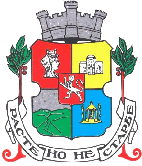 Д О К У М Е Н Т А Ц И ЯЗА УЧАСТИЕ В ОТКРИТА ПРОЦЕДУРА ЗА ВЪЗЛАГАНЕ на обществена поръчка с предмет:„Избор на изпълнител на дейности по информация и публичност по проект BG04-02-03-064-001 „Рехабилитация на вътрешно-отоплителни инсталации в 3 училища и 1 детска градина и ремонт на вътрешна топлопреносна инсталация в сградата на Дневен център за лица с ментални увреждания „Света Марина” - гр. София на територията на Столична община”, финансиран по Програма BG 04 „Енергийна ефективност и възобновяема енергия” на Финансовия механизъм на европейското икономическо пространство 2009-2014 г.“София 2016РАЗДЕЛ I: ПЪЛНО ОПИСАНИЕ НА предмета НА ОБЩЕСТВЕНАТА ПОРЪЧКАНастоящата обществена поръчка се открива на основание чл. 73, ал.1 във връзка с чл.18, ал.1, т.1 от ЗОП.1. Предмет: Предметът на настоящата обществена поръчка e „Информация и публичност по проект BG04-02-03-064-001 „Рехабилитация на вътрешно-отоплителни инсталации в 3 училища и 1 детска градина и ремонт на вътрешна топлопреносна инсталация в сградата на Дневен център за лица с ментални увреждания „Света Марина” - гр. София на територията на Столична община”, финансиран по Програма BG 04 „Енергийна ефективност и възобновяема енергия” на Финансовия механизъм на европейското икономическо пространство 2009-2014 г.”.Код по КОП: 79952000, 79810000, 22120000, 72400000, 72420000, 22462000, 221500002. Описание на обществената поръчка: Участникът следва да извърши дейности по информация и публичност по Проекта, в съответствие с изискванията на Програма BG 04 „Енергийна ефективност и възобновяема енергия” на Финансовия механизъм на европейското икономическо пространство 2009-2014 г.”, Ръководството на бенефициента за изпълнение на проекти по Програма BG 04 „Енергийна ефективност и възобновяема енергия” и националното и европейско законодателство. Основните дейности, попадащи в предметния обхват на настоящата обществена поръчка за информация и публичност са: организиране на 2 бр. пресконференции, разработване на 500 бр. информационни брошури, изработване на 500 бр. химикалки и 500 бр. тефтери, изработване и монтаж на 5 бр. постоянни информационни табели в обектите на интервенция, изработване на интернет страница на Проекта. Подробно описание на дейностите по информация и публичност, които следва да се изпълнят е изложено в т.III Технически спецификации.   3. обособени позиции: Настоящата обществена поръчка няма обособени позиции. Предвид обстоятелството, че предметът на поръчката е неделим и всяка една дейност от предметния обхват е неразделно свързана с останалите, е невъзможно разделянето на поръчката на обоособени позиции.4. ПРОГНОЗНА СТОЙНОСТ на обществената поръчка: Прогнозна стойност на обществената поръчка е до 4 987,37 (четири хиляди деветстотин осемдесет и седем лева и тридесет и седем стотинки) лв. без ДДС или 5 984,84 (пет хиляди деветстотин осемдесет и четири лева и осемдесет и четири стотинки) лв. с вкл. ДДС.5. Срок за изпълнение: до 30 дни от писмено възлагане от страна на Възложителя /Ръководителя на Проекта, но не е по-късно от 31.01.2017 г. РАЗДЕЛ II. ТЕХНИЧЕСКИ СПЕЦИФИКАЦИИ.Осъществяването на дейностите по информация и публичност се извършват с цел  повишаване на обществената осведоменост и прозрачността по отношение на съфинансирането на проекта в рамките на Програма BG 04 „Енергийна ефективност и възобновяема енергия”. Информиране на обществеността на територията на Столична община за ползите и резултатите от изпълнението на Проекта с цел постигане на максимална обществена информираност.А). Дейностите по информация и публичност по настоящия проект включват  следното:А). 1.ОРГАНИЗИРАНЕ И ПРОВЕЖДАНЕ НА ДВЕ ПРЕСКОНФЕРЕНЦИИ Точната дата и място на събитията ще бъде посочена от Възложителя/Ръководителя на Проекта, минимум 5 (пет) дни преди датата на събитието, като залата и техническото оборудване ще  бъде осигурено от Възложителя. И двете събития ще се проведат в сградата на Столична община. Изпълнителят организира две пресконференции и има задължението да изготви и осигури следното:	1.1.Първа пресконференция, на която ще бъдат представени екипа за управление, същността, целите, предвидените инвестиции, график за изпълнението на проекта, очакваните резултати и същността на програма BG04.ПР обслужване, изготвяне на медия-клипинг;Програма на събитието;Да състави списък с представители на медиите и др. официални гости, който следва да се одобри от Възложителя/ Ръководителя на Проекта;Да изработи и изпрати  покани до всички лица включени в официалния списък;Изготвяне на подробни присъствени списъци на участниците в пресконференцията; Кетъринг за минимум 40 човека, включващ  кафе, минерална вода, дребни сладки и соленки;Фото заснемане на събитието; Изготвяне на обобщаващ кратък материал за пресконференцията след нейното приключване, който ще бъде публикуван на официалната интернет страница на Столична община; Архивирне и предоставяне на Възложителя / Ръководителя на Проекта на материали от публикации в медии в резултата на проведената пресконференция;	1.2.Втора пресконференция, на която следва да се отчете реално изпълнените дейности и постигнатите резултати по Проекта пред представители на пресата, заинтересованите страни и служителите от администрацията.ПР обслужване, изготвяне на медия-клипинг;Програма на събитието;Да състави списък с представители на медиите и др. официални гости, който следва да се одобри от Възложителя/ Ръководителя на Проекта;Да изработи и изпрати  покани до всички лица включени в официалния списък;Изготвяне на подробни присъствени списъци на участниците в пресконференцията; Кетъринг за минимум 40 човека, включващ  кафе, минерална вода, дребни сладки и соленки;Фото заснемане на събитието; Изготвяне на обобщаващ кратък материал за пресконференцията след нейното приключване, който ще бъде публикуван на официалната интернет страница на Столична община; Архивирне и предоставяне на Възложителя / Ръководителя на Проекта на материали от публикации в медии в резултата на проведената пресконференция;А).2. РАЗРАБОТВАНЕ НА 500 БР. ИНФОРМАЦИОННИ БРОШУРИ. 	Разработването на информационните брошури следва да бъде на български и английски език, с информация за Проекта. Изпълнителят трябва да изготви 2 вида брошури със съдържание на английски и български език, като текста ще е подаден от Възложителя и ще бъде на български и английски език. Срокът на изпълнение е до 30 (тридесет) дни от писменото възлагане от страна на Възложителя /Ръководителя на Проекта. Тази дейност включва изработване (проектиране) на идеен проект, който трябва да бъде одобрен от Възложителя, предпечатна подготовка, отпечатване,  довършителни операции - рязане, подшиване, сгъване, биговане, и  др., доставка на печатни информационни материали.  	2.1.Брошура при стартиране на Строително-монтажните работи (СМР);Размер/ Формат:  А5, сгъната двустранно; Тираж: 250 броя; Език на който да бъдат отпечатани: български и английски език;Обем : тяло – 8 страници, корица – 4 страници;Хартия: За корицата - 150гр/м2 двустранно хром-мат, за тялото 130гр/м2 двустранно хром-мат;Цветност: 4+4 /двустранни/;Печат:  офсет;	2.2.Брошура при приключване на проекта, която ще съдържа информация  за реализацията на проекта и постигнатите резултати;Размер/ Формат:  А5, сгъната двустранно; Тираж: 250 броя; Език на който да бъдат отпечатани: български и английски език;Обем: тяло – 8 страници, корица – 4 страници;Хартия: За корицата - 150гр/м2 двустранно хром-мат, за тялото 130гр/м2 двустранно хром-мат;Цветност: 4+4 /двустранни/;Печат:  офсет;А).3. ДИЗАЙН И ИЗРАБОТВАНЕ НА 500 БР. ХИМИКАЛКИ И 500 БР. ТЕФТЕРИ, Изработването на химикалките и тефтерите трябва да бъде с лого на ФМ на ЕИП, логото на Столична община и логото на партньора по Проекта- ЕНСИ (ENSI - Energy Saving International AS). Тази дейност включва дизайн, довършителни операции, опаковка и доставка на адреса на Възложителя. Срокът на изпълнение е до 30 (тридесет) дни от писмено възлагане от страна на Възложителя /Ръководителя на Проекта.	3.1.Дизайн и изработка на 500 бр. химикали. Изработените химикалки ще бъдат раздадени на участниците в провеждането на обучението и на двете пресконференции.Изисквания към химикалките:пластмасови, цветни;поставено лого на ФМ на ЕИП, логото на Столична община и логото на партньора по Проекта- ЕНСИ (ENSI - Energy Saving International AS);	3.2.Дизайн и изработка на 500 бр. тефтери. Изработените тефтери ще бъдат раздадени на участниците в провеждането на обучението и на двете пресконференции.Изисквания към тефтерите:формат А5тяло – 80 листа, печат 1+0, дигитален печат, офсетова хартиякорици – картон 350 гр., печат 4+0на корицата се изписва наименованието на проекта, поставено лого на ФМ на ЕИП, логото на Столична община и логото на партньора по Проекта- ЕНСИ (ENSI - Energy Saving International AS). !!! Тефтерите трябва да съдържат следния текст: „Проектът се осъществява по Програма BG 04 „Енергийна ефективност и възобновяема енергия” на Финансовия механизъм на европейското икономическо пространство 2009-2014 г.”А).4. ИЗРАБОТВАНЕ И МОНТАЖ НА 5 БР. ПОСТОЯННИ ИНФОРМАЦИОННИ ТАБЕЛИ, в обектите на интервенция, включени в Проекта. Срокът на изпълнение е до 30 (тридесет) дни от писмено възлагане от страна на Възложителя /Ръководителя на Проекта. Изпълнителят следва да изработи 5бр. информационни табели, с наименованието на проекта, поставено лого на ФМ на ЕИП, логото на Столична община и логото на партньора по Проекта- ЕНСИ (ENSI - Energy Saving International AS). Изисквания към информационната табела:Метална конструкция;Цветност: пълноцветно;Пригодност за монтаж на стена;Изработване, доставка и монтаж.!!! Информационната табела трябва да съдържа следния текст: „Проектът се осъществява по Програма BG 04 „Енергийна ефективност и възобновяема енергия” на Финансовия механизъм на европейското икономическо пространство 2009-2014 г.”!!!  Монтажът на информационната табела се извършва от Изпълнителя на определено от Възложителя място в следните обекти на СМР: 91 НЕГ “Проф.Константин Гълъбов”- Район  “Възраждане”, Дневен център за лица с ментални увреждания „Света Марина“,  138 СОУ „Проф.Васил Златарев“-Район „Слатина“, ЦДГ№149 „Зорница“- Район „Сердика“,  125 СОУ „Проф. Боян Пенев“- Район „Младост“. А).5. ИЗРАБОТВАНЕ НА ИНТЕРНЕТ СТРАНИЦА НА ПРОЕКТА. 	           Срокът на изпълнение е до 30 (тридесет) дни от писмено възлагане от страна на Възложителя /Ръководителя на Проекта.	5.1.Минимално съдържание на интернет страницата: 			Интернет страницата трябва да съдържа- сведения за Проекта, напредък, постижения и резултати, информация за сътрудничеството с организации от държавите донори, снимки, информация за контакт и ясна препратка към Програма BG04 и ФМ на ЕИП; Интернет страницата ще бъде публикувана от служители на Възложителя на интернет сайта на Столична община (http://www.sofia.bg/) и трябва да бъде разработена в двуезична версия - на български език и на английски език. Графичните и текстови реквизити следва да са в унисон с „Ръководството за бенефициента за изпълнение на проекти по Програма BG04 „Енергийна ефективност и възобновяема енергия”.А).6. ИЗПЪЛНЕНИЕТО НА ОТДЕЛНИТЕ ДЕЙНОСТИ следва да бъде съобразено със следното:	1.Дизайнът на всеки един от материалите подлежи на предварително съгласуване и одобрение от страна на Възложителя/ Ръководителя на Проекта, преди окончателното им изработване.	2.Неразделна част от настоящите технически спецификации и указания към обявата са:                -Наръчник за комуникация и дизайн, който представя подробни технически изисквания, отнасащи се до използването на лога, както и на билбордове, плочи, постери, публикации, уебсайтове и аудиовизуални материали. Наръчникът може да бъде изтеглен от страницата на EEA Grants на следния интернет адрес: http://eeagrants.org/Media/Files/Toolbox/Communication-manual.	      -Инструкцията за визуализация и публичност на Програмния оператор, съдържаща се в Ръководство на бенефициента за изпълнение на проекти по Програма BG04 „Енергийна ефективност и възобновяема енергия”. (Приложение 1-стр.89 - 91)!!!Изпълнителят трябва да изпълни всички дейности по поръчката в съответствие с настоящите технически спецификации, указания по обявата, Наръчника за комуникация и дизайн, Инструкцията за визуализация и публичност на Програмния оператор и ДБФП.Б). Извършването на дейностите по информация и публичност трябва да отговарят и да бъдат съобразени със следните изисквания:Всички материали относно информацията и публичността, следва да бъдат в съответствие с Наръчника за комуникация и дизайн и Инструкцията за визуализация и публичност на Програмния оператор. Наръчникът представя подробни технически изисквания, отнасящи се до използването на лога, както и на билбордове, плочи, постери, публикации, уебсайтове и аудиовизуални материали и може да бъде изтеглен от страницата на EEA Grants,на следния интернет адрес: 	http://eeagrants.org/Media/Files/Toolbox/Communication-manualОбразци и шаблони за визуализация на различни материали (вкл. билбордове, брошури, интернет страници и т.н.) могат да бъдат изтеглени от страницата на EEA Grants, на следния интернет адрес: 	http://eeagrants.org/Results-data/Results-overview/Documents/Toolbox-for-programmes/Communication-templatesВсички печатни и/или дигитални материали по проекта трябва задължително да съдържат на видимо място логото на EEA Grants. Логото може да бъде изтеглено в един от форматите, публикувани на страницата на Финансовия механизъм на ЕИП, на следния интернет адрес: 					http://eeagrants.org/Results-data/Toolbox-for-programmes/Communications.Логото на EEA Grants, трябва да е достатъчно голямо, за да може имената на държавите донори в него да са четими;На всички печатни и/или дигитални материали до логото на EEA Grants, изпълнителя следва да постави и надпис: „Проект BG04-02-03-064-001 „Рехабилитация на вътрешно-отоплителни инсталации в 3 училища и 1 детска градина и ремонт на вътрешна топлопреносна инсталация в сградата на Дневен център за лица с ментални увреждания „Света Марина” - гр. София на територията на Столична община” се финансира в рамките на Програма BG04 по Финансовия механизъм на Европейското икономическо пространство 2009-2014 г.“;Всяка публикация на изпълнителя под каквато и да е форма и в каквото и да е средство за осведомяване, в това число и интернет, трябва да съдържа следното заявление: „Този документ е създаден с финансовата подкрепа на Програма BG04 „Енергийна ефективност и възобновяема енергия” по ФМ на Европейското икономическо пространство. Цялата отговорност за съдържанието на документа се носи от Столична община и при никакви обстоятелства не може да се приема, че този документ отразява официалното становище на Финансовия механизъм на Европейското икономическо пространство, страните – донори и Програмния Оператор на Програма BG04 „Енергийна ефективност и възобновяема енергия”. Текста и дизайна на брошурите, химикалите, тефтерите, постоянните обяснителни табели и интернет страницата, следва да бъдат предварително съгласувани с Възложителя/ Ръководителя на Проекта.	В). Изисквания към техническото предложение на участниците:		   Към офертата всеки участник трябва да представи Техническо предложение за  изпълнение на поръчката, съгласно Образец към настоящата документация.			РАЗДЕЛ III. КРИТЕРИИ ЗА ПОДБОР				ИЗИСКВАНИЯ И ДОКАЗАТЕЛСТВА ЗА ИКОНОМИЧЕСКОТО И ФИНАНСОВОТО СЪСТОЯНИЕ И технически и професионални способности НА УЧАСТНИЦИТЕ В ОБщЕСТВЕНАТА ПОРЪЧКАIII.1. Икономическо и финансово състояние:1. Възложителят не поставя изисквания за икономическо и финансово състояние към участниците. III.2. технически и професионални способности:1. Участникът следва да докаже, че има опит в организиране и  провеждане на обществени мероприятия, конференции,информационни кампании, както и че има опит в изготвянето на  презентационни, рекламни, информационни, печатни материали и др. Предвид горното, участникът следва да е изпълнил през последните 3 (три) години от датата на подаване на офертата минимум 2 (две) услуги, които са еднакви или сходни с предмета на настоящата обществена поръчка.Под дейност, Сходни с предмета на поръчката, следва да се разбират дейности, свързани с организиране и провеждане на обществени мероприятия и/или конференции и/или информационни кампании, дейности, свързани с изработване на презентационни и/или рекламни/ информационни/ печатни материали и/или визуализационни материали. 2. Участникът следва да разполага със следните експерти за изпълнение на обществената поръчка:2.2.1. Един експерт „Организиране на събития”- Ръководител екип. Той трябва да отговаря за подготовката и провеждането на пресконференциите и  подготовката и изработването на информационните материали, както и да осъществява цялостното ръководство и отчетността при изпълнението на обществената поръчка. Ключовия експерт „Организиране на събития”- Ръководител екип, трябва да отговаря на следните изисквания: 	-да има висше образование в областта на „Хуманитарните науки“,  с професионално направление - Филология /Журналистика/ Връзки с обществеността / Реклама/ и/или еквивалентна, образователно-квалификационна степен „магистър” или „бакалавър“; -да притежава професионален опит - минимум 2 години в областта на организиране на публични събития/конференции/семинари/кръгли маси или др.;     2.2.2.    Един експерт „Публични комуникации”, който  да отговаря на следните изисквания: 	-да има висше образование в областта на „Хуманитарните науки“,  с професионално направление – Филология/ Журналистика/ Връзки с обществеността/ Реклама, и/или еквивалентна, образователно-квалификационна степен „магистър” или „бакалавър“;	- да притежава професионален опит – минимум 2 години в областта на публичните комуникации.      2.2.3.     Един експерт „Дизайн и предпечатна подготовка”, който  да отговаря на следните изисквания: 	-да има висше образование в областта на изкуствата,  с професионално направление - Аудио-визуални изкуства и техники; производство на медийни продукти, графичен дизайн, рекламна графика, полиграфия, и/или еквивалентна, образователно-квалификационна степен „магистър” или „бакалавър“; 	- да притежава професионален опит - минимум 2 години в областта на дизайна и предпечатната подготовка.2.2.4. Един експерт „Информационни технологии - ИТ”, който  да отговаря на следните изисквания: 	-да има висше образование в областта на Информатиката и/или Информационните технологии,  с професионално направление - Компютърни науки ,Компютърни системи и технологии, Информационни технологии, Компютърни технологии и приложно програмиране, Мултимедия, компютърна графика и анимация, Информатика, Софтуерно инженерство и/или еквивалентна, образователно-квалификационна степен „магистър” ;								- да притежава професионален опит - минимум 2 години в областта на информационни технологии и изработването на уеб страници.Съчетанието от специфичните умения на експертите трябва да позволява качественото предоставяне на услугата в процеса на изпълнение на договора. Експертният състав ще изпълнява всички необходими организационни, технически, административни и други функции по организацията и изпълнението на дейностите за информация и публичност. По своя преценка участникът може да предложи и допълнителни експерти, чиято функция е подпомагането на ключовите при осъществяване на дейностите от предмета на поръчката.Участникът, който бъде определен за изпълнител на настоящата обществена поръчка, няма право да сменя лицата, посочени в офертата му като ключови експерти, без предварително писмено съгласие на Възложителя.III.3. доказване на технически и професионални способности: 1. Участникът предоставя (декларира) в Единния европейски документ за обществени поръчки  (ЕЕДОП): - списък на услугите, изпълнени през последните три години, считано от датата на подаване на офертата, които са идентични или сходни с предмета на обществената поръчка, с посочване на стойностите, датите и получателите, заедно с доказателства за извършените услуги; - списък на технически лица/експертите, който следва да съдържа информация за образованието, професионалната квалификация и професионалния опит на лицата, които ще отговарят за извършването на услугата.III.4. Използване на капацитета на трети лица.1. Участниците могат за конкретната поръчка да се позоват на капацитета на трети лица, независимо от правната връзка между тях, по отношение на критериите, свързани с техническите способности и професионалната компетентност.2. По отношение на критериите, свързани с професионална компетентност, участниците могат да се позоват на капацитета на трети лица само ако лицата, с чиито образование, квалификация или опит се доказва изпълнение на изискванията на възложителя, ще участват в изпълнението на частта от поръчката, за която е необходим този капацитет.3. Когато кандидатът или участникът се позовава на капацитета на трети лица, той трябва да може да докаже, че ще разполага с техните ресурси, като представи документи за поетите от третите лица задължения.4. Третите лица трябва да отговарят на съответните критерии за подбор, за доказването на които кандидатът или участникът се позовава на техния капацитет и за тях да не са налице основанията за отстраняване от процедурата.5. Възложителят изисква от кандидата или участника да замени посоченото от него трето лице, ако то не отговаря на някое от условията по т. 4.6. Когато кандидат или участник в процедурата е обединение от физически и/или юридически лица, той може да докаже изпълнението на критериите за подбор с капацитета на трети лица при спазване на условията по т. 2-4.Раздел IV. крИТЕРИИ ЗА възлагане на поръчката1. Назначената от Възложителя комисия за разглеждане, оценка и класиране на постъпилите оферти извършва оценка на икономически най-изгодната оферта въз основа на определения критерий – „Най – ниска цена”, съгласно чл. 70, ал. 2, т. 1 от ЗОП.2. В случай, че предлаганите цени на две или повече оферти са равни, комисията провежда публично жребий за определяне на изпълнител между участниците, предложили равните цени, съгласно чл. 58, ал. 3 от ППЗОП.Раздел V. ОБСТОЯТЕЛСТВА, НАЛИЧИЕТО НА КОИТО Е ОСНОВАНИЕ ЗА ОТСТРАНЯВАНЕ НА УЧАСТНИЦИТЕ И ДОКУМЕНТИ ЗА УДОСТОВЕРЯВАНЕ НА тяхната липсаУчастниците в процедурата следва да отговарят на изискванията на чл.54, ал.1, т.1,т. 2, т.3, т. 4, т.5, т.6 и т.7 от ЗОП и чл.55, ал.1, т.1 и  т.4  от ЗОП.РАЗДЕЛ V.1. ОБЩИ ИЗИСКВАНИЯ КЪМ УЧАСТНИЦИТЕ1. В процедурата за възлагане на обществена поръчка могат да участват  български или чуждестранни физически или юридически лица или техни обединения, както и всяко друго образувание, което има право да изпълнява услугата, съгласно законодателството на държавата, в която е установено.2. В случай, че Участникът участва като обединение, което не е регистрирано като самостоятелно юридическо лице, съответствието с критериите за подбор се доказва от обединението участник, а не от всяко от лицата, включени в него, с изключение на съответна регистрация, представяне на сертификат или друго условие, необходимо за изпълнение на поръчката, съгласно изискванията на нормативен или административен акт и съобразно разпределението на участието на лицата при изпълнение на дейностите, предвидено в договора за създаване на обединението.3. Възложителят не поставя каквито и да е изисквания относно правната форма под която Обединението ще участва в процедурата за възлагане на поръчката. 4. Когато Участникът е обединение, което не е регистрирано като самостоятелно юридическо лице се представя учредителния акт, споразумение и/или друг приложим документ, от който да е видно правното основание за създаване на обединението, както и следната информация във връзка с конкретната обществена поръчка: 1. правата и задълженията на участниците в обединението; 2. дейностите, които ще изпълнява всеки член на обединението и 3. уговаряне на солидарна отговорност между участниците в обединението. 5. Когато участникът е обединение, което не е юридическо лице, следва да бъде определен и посочен партньор, който да представлява обеденението за целите на настоящата обществена поръчка.6. В случай, че обединението е регистрирано по БУЛСТАТ, преди датата на подаване на офертата за настоящата обществена поръчка се посочва БУЛСТАТ и/или друга идентифицираща информация в съответствие със законодателството на държавата, в която участникът е установен, както и адрес, включително електронен, за кореспонденция при провеждането на процедурата. В случай, че не е регистрирано и при възлагане изпълнението на дейностите, предмет на настоящата обществена поръчка, Участникът следва да извърши регистрацията по БУЛСТАТ, след уведомяването му за извършеното класиране и преди подписване на Договора за възлагане на настоящата обществена поръчка;7. Подизпълнители7.1  Участниците посочват в офертата подизпълнителите и дела от поръчката, който ще им възложат, ако възнамеряват да използват такива. В този случай те трябва да представят доказателство за поетите от подизпълнителите задължения. 7.2.  Подизпълнителите трябва да отговарят на съответните критерии за подбор съобразно вида и дела от поръчката, който ще изпълняват, и за тях да не са налице основания за отстраняване от процедурата. 7.3. Възложителят изисква замяна на подизпълнител, който не отговаря на условията по т. 7. 2.7.4. Когато частта от поръчката, която се изпълнява от подизпълнител, може да бъде предадена като отделен обект на изпълнителя или на възложителя, възложителят заплаща възнаграждение за тази част на подизпълнителя. 7.5. Разплащанията по 7.4. се осъществяват въз основа на искане, отправено от подизпълнителя до възложителя чрез изпълнителя, който е длъжен да го предостави на възложителя в 15-дневен срок от получаването му. 7.6 Към искането по т. 7.5. изпълнителят предоставя становище, от което да е видно дали оспорва плащанията или част от тях като недължими. 7.7. Възложителят има право да откаже плащане по т.7.4., когато искането за плащане е оспорено, до момента на отстраняване на причината за отказа. 7.8. Правилата относно директните разплащания с подизпълнители са посочени в настоящата документация за обществената поръчка и в проекта на договор за възлагане на поръчката. 7.9. Независимо от възможността за използване на подизпълнители отговорността за изпълнение на договора за обществена поръчка е на изпълнителя. 7.10. След сключване на договора и най-късно преди започване на изпълнението му, изпълнителят уведомява възложителя за името, данните за контакт и представителите на подизпълнителите, посочени в офертата. Изпълнителят уведомява възложителя за всякакви промени в предоставената информация в хода на изпълнението на поръчката. 7.11. Замяна или включване на подизпълнител по време на изпълнение на договор за обществена поръчка се допуска по изключение, когато възникне необходимост, ако са изпълнени едновременно следните условия: 1. за новия подизпълнител не са налице основанията за отстраняване в процедурата; 2. новият подизпълнител отговаря на критериите за подбор, на които е отговарял предишният подизпълнител, включително по отношение на дела и вида на дейностите, които ще изпълнява, коригирани съобразно изпълнените до момента дейности. 7.12. При замяна или включване на подизпълнител изпълнителят представя на възложителя всички документи, които доказват изпълнението на условията по т.7.11. заедно с копие на договора за подизпълнение или на допълнителното споразумение в тридневен срок от тяхното сключване.8. Лице, което участва в обединение или е дало съгласие и фигурира като подизпълнител в офертата на друг участник, не може да представя самостоятелна оферта. В процедура за възлагане на обществена поръчка едно физическо или юридическо лице може да участва само в едно обединение.9. Свързани лица по смисъла на паргр.2,т.45 от доп.разпоредби на ЗОП не могат да бъдат самостоятелни участници в една и съща процедура.10. Участниците в процедурата следва да отговарят на изискванията на чл.54, ал.1, т.1,т. 2, т.3, т. 4, т.5, т.6 и т.7 от ЗОП и чл.55, ал.1, т.1 и  т.4  от ЗОП.Забележка: Основанията по чл.54, ал.1, т.1, т.2 и т. 7 от ЗОП се отнасят за: а/. лицата, които представляват участника или кандидата; б/. лицата, които са членове на управителни и надзорни органи на участника или кандидата; в/. други лица със статут, който им позволява да влияят пряко върху дейността на предприятието по начин, еквивалентен на този, валиден за представляващите го лица, членовете на управителните или надзорните органи. 			            Всеки един участник, следва да представи декларация, съставляваща Образец № 6  в която посочи гореописаните задължени лица по смисъла на чл.54, ал.2 от ЗОП.  Когато изискванията по чл. 54, ал. 1, т. 1, 2 и 7 от ЗОП се отнасят за повече от едно лице, всички лица подписват един и същ ЕЕДОП. Когато е налице необходимост от защита на личните данни или при различие в обстоятелствата, свързани с личното състояние, информацията относно изискванията по чл. 54, ал. 1, т. 1, 2 и 7 от ЗОП се попълва в отделен ЕЕДОП за всяко лице или за някои от лицата. В последната хипотеза- при подаване на повече от един ЕЕДОП, обстоятелствата, свързани с критериите за подбор, се съдържат само в ЕЕДОП, подписан от лице, което може самостоятелно да представлява съответния стопански субект.11. Участникът следва да предостави (декларира) в част III., буква „Г“ от Единния европейски документ за обществени поръчки  (ЕЕДОП) липсата на основания по чл. 3, т. 8 от Закона за икономическите и финансовите отношения с дружествата, регистрирани в юрисдикции с преференциален данъчен режим, свързаните с тях лица и техните действителни собственици.РАЗДЕЛ VI. Съдържание на офертите и изисквания1. Офертата включва: 1.1. опис на съдържанието; 1.2. техническо предложение, съдържащо: а) документ за упълномощаване, когато лицето, което подава офертата, не е законният представител на участника; б) предложение за изпълнение на поръчката, изготвено по Образец №1,  в съответствие с техническите спецификации и изискванията на възложителя, включващо и срок за изпълнение.в) декларация за съгласие с клаузите на приложения проект на договор - Образец №3; г) декларация за срока на валидност на офертата - Образец №4; 1.3. Участникът декларира липсата на основанията за отстраняване и съответствие с критериите за подбор чрез представяне на единен европейски документ за обществени поръчки (ЕЕДОП). Когато Участникът е посочил, че ще използва капацитета на трети лица за доказване на съответствието с критериите за подбор или че ще използва подизпълнители, за всяко от тези лица се представя отделен ЕЕДОП.  Когато участикът е обединение, което не е юридическо лице се представя ЕЕДОП за всеки от участниците в обединението.1.4. документи за доказване на предприетите мерки за надеждност, когато е приложимо;1.5. Декларация по чл. 3, т. 8 от Закона за икономическите и финансовите отношения с дружествата, регистрирани в юрисдикции с преференциален данъчен режим, свързаните с тях лица и техните действителни собственици Образец № 51.6. Списък-декларация Образец № 6 на задължени лица по смисъла на чл.54, ал.2 от ЗОП.   1.7.Когато участникът е обединение, което не е юридическо лице, се представя копие от документ (учредителния акт, споразумение и/или друг приложим документ), от който да е видно правното основание за създаване на обединението, както и следната информация във връзка с конкретната обществена поръчка: 1. правата и задълженията на участниците в обединението; 2. разпределението на отговорността между членовете на обединението; 3. дейностите, които ще изпълнява всеки член на обединението. В документа за създаване на обединение се определя партньор, който да представлява обединението за целите на обществената поръчка; 1.8. Ценово предложение - Образец № 2 При несъответствие между цифрова и изписана с думи цена ще се взема предвид изписаната с думи.В цената на договора се включват всички разходи, свързани с качественото изпълнение на поръчката в описания вид и обхват. Раздел VII. УКАЗАНИЯ КЪМ ЗАИНТЕРЕСОВАНИТЕ ЛИЦА И УЧАСТНИЦИТЕ В ПРОЦЕДУРАТА ПО ПОДАВАНЕТО НА ОФЕРТАТА.1.  Документите, свързани с участието в процедурата, се представят от участника или от упълномощен от него представител лично или чрез пощенска или друга куриерска услуга с препоръчана пратка с обратна разписка, на адрес гр. София, ул. „Московска“ №33. 2. Документите, свързани с участието в процедурата, се представят от участника в запечатана непрозрачна опаковка, върху която се посочва: наименованието на участника, включително участниците в обединението, когато е приложимо;  адрес за кореспонденция, телефон и по възможност факс и електронен адрес; наименованието на поръчката. Документите, свързани с критериите за подбор и тези, включващи техническото предложение на участника следва да бъдат поставени в отделни папки, с цел разделянето и обозначаването им по време на откритото заседание. 3. Опаковката включва опис на представените документи, самите документи, както и отделен запечатан непрозрачен плик с надпис "Предлагани ценови параметри", който съдържа ценовото предложение на участника4. Не се приемат оферти, които са представени след изтичане на крайния срок за получаване или в незапечатана или скъсана опаковка.Раздел VIII. гаранциИ ЗА ИЗПЪЛНЕНИЕ НА ДОГОВОРА иобезпеченияГаранция за изпълнение на договора – условия, размер и начин на плащане:1. Гаранцията за изпълнение на договора е в размер на 5% от стойността на договора за обществена поръчка, без включен ДДС.1.2. Гаранцията се предоставя в една от следните форми: 1.2.1. парична сума;1.2.2. банкова гаранция;1.2.3. застраховка, която обезпечава изпълнението чрез покритие на отговорността на изпълнителя. 1.3. Гаранцията по т.1.2.1. и т.1.2.2. може да се предостави от името на изпълнителя за сметка на трето лице - гарант. 1.4. Участникът, определен за изпълнител, избира сам формата на гаранцията за изпълнение или за авансово предоставените средства. 1.5. Когато избраният изпълнител е обединение, което не е юридическо лице, всеки от съдружниците в него може да е наредител по банковата гаранция, съответно вносител на сумата по гаранцията или титуляр на застраховката.1.6. Условията за задържане и освобождаване на гаранцията за изпълнение са указани в Договора за изпълнение на обществената поръчка между Възложителя и Изпълнителя.1.7. При представяне на гаранцията във вид на платежно нареждане - паричната сума се внася по сметката на Възложителя (Столична община):Банка: Общинска банка, клон "Врабча"IBAN: BG 72 SOMB 9130 33 33008301BIC: SOMBBGSF 1.8. Когато участникът избере гаранцията за изпълнение да бъде банкова гаранция, тогава това трябва да бъде безусловна, неотменима и изискуема при първо писмено поискване,  в което Възложителят заяви, че изпълнителят не е изпълнил задължение по договора за възлагане на обществената поръчка. 1.9. Възложителят ще освободи гаранцията за изпълнение, без да дължи лихви за периода, през който средствата законно са престояли при него.2.  Възложителят сключва писмен договор с избрания за изпълнител участник по реда и при условията на чл.112 от Закона на обществени поръчки. При подписване на договора участникът, избран за изпълнител е длъжен да представи документи в съответствие с чл. 112 ал. 1 от ЗОП.РАЗДЕЛ IX. ДРУГИ УКАЗАНИЯ1. За въпроси, свързани с провеждането на процедурата и подготовката на офертите от участниците, които не са разгледани в документацията, се прилагат разпоредбите на Закона за обществените поръчки и други относими нормативни актове. 2. Възложителят предоставя неограничен, пълен, безплатен и пряк достъп чрез електронни средства до документацията за обществената поръчка.РАЗДЕЛ ix. образци на документиСтандартен образец за единния европейски документ за обществени поръчки (ЕЕДОП)Част І: Информация за процедурата за възлагане на обществена поръчка и за възлагащия орган или възложителя При процедурите за възлагане на обществени поръчки, за които в Официален вестник на Европейския съюз се публикува покана за участие в състезателна процедура, информацията, изисквана съгласно част I, ще бъде извлечена автоматично, при условие че ЕЕДОП е създаден и попълнен чрез електронната система за ЕЕДОП. Позоваване на съответното обявление, публикувано в Официален вестник на Европейския съюз:
OВEС S брой[], дата [], стр.[], 
Номер на обявлението в ОВ S: [ ][ ][ ][ ]/S [ ][ ][ ]–[ ][ ][ ][ ][ ][ ][ ]Когато поканата за участие в състезателна процедура не се публикува в Официален вестник на Европейския съюз, възлагащият орган или възложителят трябва да включи информация, която позволява процедурата за възлагане на обществена поръчка да бъде недвусмислено идентифицирана.В случай, че не се изисква публикуването на обявление в Официален вестник на Европейския съюз, моля, посочете друга информация, която позволява процедурата за възлагане на обществена поръчка да бъде недвусмислено идентифицирана (напр. препратка към публикация на национално равнище):  [……]Информация за процедурата за възлагане на обществена поръчкаИнформацията, изисквана съгласно част I, ще бъде извлечена автоматично, при условие че ЕЕДОП е създаден и попълнен чрез посочената по-горе електронна система за ЕЕДОП. В противен случай тази информация трябва да бъде попълнена от икономическия оператор.Останалата информация във всички раздели на ЕЕДОП следва да бъде попълнена от икономическия операторЧаст II: Информация за икономическия операторА: Информация за икономическия операторБ: Информация за представителите на икономическия операторАко е приложимо, моля, посочете името/ната и адреса/ите на лицето/ата, упълномощено/и да представляват икономическия оператор за целите на настоящата процедура за възлагане на обществена поръчка:В: Информация относно използването на капацитета на други субектиАко „да“, моля, представете отделно за всеки от съответните субекти надлежно попълнен и подписан от тях ЕЕДОП, в който се посочва информацията, изисквана съгласно раздели А и Б от настоящата част и от част III. 
Обръщаме Ви внимание, че следва да бъдат включени и техническите лица или органи, които не са свързани пряко с предприятието на икономическия оператор, и особено тези, които отговарят за контрола на качеството, а при обществените поръчки за строителство — тези, които предприемачът може да използва за извършване на строителството. 
Посочете информацията съгласно части IV и V за всеки от съответните субекти, доколкото тя има отношение към специфичния капацитет, който икономическият оператор ще използва.Г: Информация за подизпълнители, чийто капацитет икономическият оператор няма да използва(разделът се попълва само ако тази информация се изисква изрично от възлагащия орган или възложителя)Ако възлагащият орган или възложителят изрично изисква тази информация в допълнение към информацията съгласно настоящия раздел, моля да предоставите информацията, изисквана съгласно раздели А и Б от настоящата част и част ІІІ за всяка (категория) съответни подизпълнители.Част III: Основания за изключванеА: Основания, свързани с наказателни присъдиЧлен 57, параграф 1 от Директива 2014/24/ЕС съдържа следните основания за изключване:Участие в престъпна организация:Корупция:Измама:Терористични престъпления или престъпления, които са свързани с терористични дейности:Изпиране на пари или финансиране на тероризъмДетски труд и други форми на трафик на хораБ: Основания, свързани с плащането на данъци или социалноосигурителни вноски В: Основания, свързани с несъстоятелност, конфликти на интереси или професионално нарушениеМоля, имайте предвид, че за целите на настоящата процедура за възлагане на обществена поръчка някои от следните основания за изключване може да са формулирани по-точно в националното право, в обявлението или в документацията за поръчката. Така например в националното право може да е предвидено понятието „сериозно професионално нарушение“ да обхваща няколко различни форми на поведение. Г: Други основания за изключване, които може да бъдат предвидени в националното законодателство на възлагащия орган или възложителя на държава членкаЧаст IV: Критерии за подборОтносно критериите за подбор (раздел илираздели А—Г от настоящата част) икономическият оператор заявява, че: Общо указание за всички критерии за подборИкономическият оператор следва да попълни тази информация само ако възлагащият орган или възложителят е посочил в съответното обявление или в документацията за поръчката, посочена в обявлението, че икономическият оператор може да се ограничи до попълването й в раздел  от част ІV, без да трябва да я попълва в друг раздел на част ІV:А: ГодностИкономическият оператор следва да предостави информация само когато критериите за подбор са били изисквани от възлагащия орган или възложителя в обявлението или в документацията за поръчката, посочена в обявлението.Б: икономическо и финансово състояниеИкономическият оператор следва да предостави информация само когато критериите за подбор са били изисквани от възлагащия орган или възложителя в обявлението, или в документацията за поръчката, посочена в обявлението.В: Технически и професионални способностиИкономическият оператор следва да предостави информация само когато критериите за подбор са били изисквани от възлагащия орган или възложителя в обявлението, или в документацията за поръчката, посочена в обявлението.Г: Стандарти за осигуряване на качеството и стандарти за екологично управлениеИкономическият оператор следва да предостави информация само когато стандартите за осигуряване на качеството и/или стандартите за екологично управление са били изискани от възлагащия орган или възложителя в обявлението или в документацията за обществената поръчка, посочена в обявлението.Част V: Намаляване на броя на квалифицираните кандидатиИкономическият оператор следва да предостави информация само когато възлагащият орган или възложителят е посочил обективните и недискриминационни критерии или правила, които трябва да бъдат приложени с цел ограничаване броя на кандидатите, които ще бъдат поканени за представяне на оферти или за провеждане на диалог. Тази информация, която може да бъде съпроводена от изисквания относно видовете сертификати или форми на документални доказателства, ако има такива, които трябва да бъдат представени, се съдържа в съответното обявление или в документацията за обществената поръчка, посочена в обявлението.
Само при ограничени процедури, състезателни процедури с договаряне, процедури за състезателен диалог и партньорства за иновации:Икономическият оператор декларира, че:Част VI: Заключителни положенияДолуподписаният декларира, че информацията, посочена в части II – V по-горе, е вярна и точна, и че е представена с ясното разбиране на последствията при представяне на неверни данни.Долуподписаният официално декларира, че е в състояние при поискване и без забава да представи указаните сертификати и други форми на документални доказателства, освен в случаите, когато:а) възлагащият орган или възложителят може да получи придружаващите документи чрез пряк достъп до съответната национална база данни във всяка държава членка, която е достъпна безплатно; илиб) считано от 18 октомври 2018 г. най-късно, възлагащият орган или възложителят вече притежава съответната документация.Долуподписаният дава официално съгласие [посочете възлагащия орган или възложителя съгласно част I, раздел A] да получи достъп до документите, подкрепящи информацията, която е предоставена в [посочете съответната част, раздел/ точка/и] от настоящия Единен европейски документ за обществени поръчки за целите на [посочете процедурата за възлагане на обществена поръчка: (кратко описание, препратка към публикацията в Официален вестник на Европейския съюз, референтен номер)]. Дата, място и, когато се изисква или е необходимо, подпис(и):  [……]OБРАЗЕЦ 1...................................................................................................................................................( наименование на участника )ПРЕДЛОЖЕНИЕ ЗА ИЗПЪЛНЕНИЕ НА ПОРЪЧКАТАДолуподписаният/ата .................................................................................................(трите имена)в качеството си на ........................... в/на .................................................., ЕИК (БУЛСТАТ)........................, със седалище и адрес на управление .............................................................................., участник в обществена поръчка с предмет: „Избор на изпълнител на дейности по информация и публичност по проект BG04-02-03-064-001 „Рехабилитация на вътрешно-отоплителни инсталации в 3 училища и 1 детска градина и ремонт на вътрешна топлопреносна инсталация в сградата на Дневен център за лица с ментални увреждания „Света Марина” - гр. София на територията на Столична община”, финансиран по Програма BG 04 „Енергийна ефективност и възобновяема енергия” на Финансовия механизъм на европейското икономическо пространство 2009-2014 г.“,УВАЖАЕМИ ДАМИ И ГОСПОДА,С настоящото представяме нашето техническо предложение за изпълнение на обекта на обществената поръчка по обявената от Вас поръчка. 1. Запознахме се с изискванията към участниците и към изпълнението на  поръчката, с изискванията за изготвяне и представяне на офертата и заявяваме, че ги приемаме.2. Нашето конкретното предложение за изпълнение на поръчката е както следва: _____________________________________________________________________________________________________________________________________________________________________________________________________________________________________________________________________________________________________________________________________.Участникът прави описание на техническото си предложение съобразно изискванията на Възложителя в указанията към Обявата (Технически спецификации). Техническото предложение на участника трябва да съответства или да надвишава минималните изисквания, посочени в Техническата спецификация на Възложителя. Трябва да включва задължително описание на дейностите, начина на тяхното извършване.3. Приемаме да изпълним обществената поръчка в следните срокове:3.1. срок за изработка и доставка/публикуване/монтаж на рекламно- информационен/ни материал/и (информационни табели, банери, информационни брошури) …….. работни дни, считано от датата на възлагане.3.2. срок за организиране и провеждане на 2 пресконференции …….. работни дни, считано от датата на възлагане.OБРАЗЕЦ 2...................................................................................................................................................( наименование на участника )ЦЕНОВО ПРЕДЛОЖЕНИЕДолуподписаният/ата .................................................................................................(трите имена)в качеството си на ........................... в/на .................................................., ЕИК (БУЛСТАТ)........................, със седалище и адрес на управление .............................................................................., участник в обществена поръчка с предмет: „Избор на изпълнител на дейности по информация и публичност по проект BG04-02-03-064-001 „Рехабилитация на вътрешно-отоплителни инсталации в 3 училища и 1 детска градина и ремонт на вътрешна топлопреносна инсталация в сградата на Дневен център за лица с ментални увреждания „Света Марина” - гр. София на територията на Столична община”, финансиран по Програма BG 04 „Енергийна ефективност и възобновяема енергия” на Финансовия механизъм на европейското икономическо пространство 2009-2014 г.“,УВАЖАЕМИ ДАМИ И ГОСПОДА,С настоящото Ви представяме нашето ценово предложение за участие в обявената от Вас процедура за възлагане на обществената поръчка както следва:Общата цена за изпълнение на всички дейности от предмета на обществената поръчка е: ……………………. лв. (словом…………………………………………лв.) без ДДС и ………………………. лв. (словом ………………………………лв.) с начислен ДДС.Така предложената цена включва всички разходи за изпълнение предмета на поръчката.Посочената цена включва всички разходи по изпълнение на обекта на поръчката.Посочената обща цена не подлежи на промяна през целия срок на действие на договора за изпълнение на поръчката.	Предложените цени са определени при пълно съответствие с условията от указанията към Обявата по процедурата.ОБРАЗЕЦ 3Д Е К Л А Р А Ц И Я *ЗА СЪГЛАСИЕ С КЛАУЗИТЕ НА ПРИЛОЖЕНИИЯ ПРОЕКТА НА ДОГОВОР Долуподписаният /-ната/ 						  , в качеството ми на	_________________________ (посочете длъжността) на  									(посочете фирмата на участника) - участник в процедура за възлагане на обществена поръчка с предмет: „Избор на изпълнител на дейности по информация и публичност по проект BG04-02-03-064-001 „Рехабилитация на вътрешно-отоплителни инсталации в 3 училища и 1 детска градина и ремонт на вътрешна топлопреносна инсталация в сградата на Дневен център за лица с ментални увреждания „Света Марина” - гр. София на територията на Столична община”, финансиран по Програма BG 04 „Енергийна ефективност и възобновяема енергия” на Финансовия механизъм на европейското икономическо пространство 2009-2014 г.“,Д Е К Л А Р И Р А М:Запознат съм със съдържанието на проекта на договора и приемам клаузите в него.			г.                 				Декларатор: 			(дата на подписване)ОБРАЗЕЦ 4Д Е К Л А Р А Ц И Яза срок на валидност на офертатаДолуподписаният /-ната/ 						  , в качеството ми на	_________________________ (посочете длъжността) на  									(посочете фирмата на участника) - участник в процедура за възлагане на обществена поръчка с предмет: „Избор на изпълнител на дейности по информация и публичност по проект BG04-02-03-064-001 „Рехабилитация на вътрешно-отоплителни инсталации в 3 училища и 1 детска градина и ремонт на вътрешна топлопреносна инсталация в сградата на Дневен център за лица с ментални увреждания „Света Марина” - гр. София на територията на Столична община”, финансиран по Програма BG 04 „Енергийна ефективност и възобновяема енергия” на Финансовия механизъм на европейското икономическо пространство 2009-2014 г.“,ДЕКЛАРИРАМ, чеСрокът на валидност на офертата е 180 /сто и осемдесет/ календарни дни включително, считано от датата определана за краен срок за получаване на оферти.Дата: 								Декларатор:										/подпис/ОБРАЗЕЦ 5Д Е К Л А Р А Ц И Яза отсъствие на обстоятелствата по чл. 3, т. 8 от Закона за икономическите и финансовите отношения с дружествата, регистрирани в юрисдикции с преференциален данъчен режим, свързаните с тях лица и техните действителни собственициПодписаният: …………………………………………………….......................................................(три имена)в качеството си на …………………………………………………………………………(длъжност)на ….………………………………………..………..…………………………………(наименование на участника, подизпълнителя, член на неперсонифицирано обединение)с ЕИК: ________________________, във връзка с участието ни в обществена поръчка с предмет: „Избор на изпълнител на дейности по информация и публичност по проект BG04-02-03-064-001 „Рехабилитация на вътрешно-отоплителни инсталации в 3 училища и 1 детска градина и ремонт на вътрешна топлопреносна инсталация в сградата на Дневен център за лица с ментални увреждания „Света Марина” - гр. София на територията на Столична община”, финансиран по Програма BG 04 „Енергийна ефективност и възобновяема енергия” на Финансовия механизъм на европейското икономическо пространство 2009-2014 г.“,Д Е К Л А Р И Р А М:Представляваният от мен участник: 1. Е/Не е дружество (вярното се подчертава), регистрирано в юрисдикции с преференциален данъчен режим, включително и чрез гражданско дружество/консорциум, в което участва дружество, регистрирано в юрисдикция с преференциален данъчен режим.2. Е/Не е свързано лице (вярното се подчертава) с дружество, регистрирано в юрисдикции с преференциален данъчен режим, включително и чрез гражданско дружество/консорциум, в което участва дружество, регистрирано в юрисдикция с преференциален данъчен режим3. Съм/Не съм свързано лице (вярното се подчертава) с дружество, регистрирано в юрисдикции с преференциален данъчен режим, включително и чрез гражданско дружество/консорциум, в което участва дружество, регистрирано в юрисдикция с преференциален данъчен режим.Задължавам се при промени на горепосочените обстоятелства да уведомя Възложителя в седемдневен срок от настъпването им.Известна ми е отговорността по чл.313 от НК за неверни данни. Дата: _________________ 		ДЕКЛАРАТОР:___________________________								   (подпис, печат)ПОЯСНЕНИЕ: В случай, че участникът е юридическо лице, декларацията се подава задължително от всички лица, посочени в чл. 47, ал. 4 от ЗОП.В случай, че участникът е обединение, декларация се представя за всяко физическо или юридическо лице, включено в обединението, съобразно чл. 56, ал. 3, т. 1 от ЗОП, при спазване на изречение първо от поясненията.Когато деклараторът е чуждестранен гражданин, декларацията, която е на чужд език се представя и в превод.Когато участникът предвижда участие на подизпълнители, документът се представя за всеки един от тях, съобразно чл. 47, ал. 8 от ЗОП, при спазване на изречение първо от поясненията.„Свързани лица” по смисъла на "Свързани лица" са лицата по смисъла на § 1 от допълнителните разпоредби на Търговския закон са:1. съпрузите, роднините по права линия - без ограничения, по съребрена линия - до четвърта степен включително, и роднините по сватовство - до трета степен включително;2. работодател и работник;3. лицата, едното от които участва в управлението на дружеството на другото;4. съдружниците;5. дружество и лице, което притежава повече от 5 на сто от дяловете и акциите, издадени с право на глас в дружеството;6. лицата, чиято дейност се контролира пряко или косвено от трето лице;7. лицата, които съвместно контролират пряко или косвено трето лице;8. лицата, едното от които е търговски представител на другото;9. лицата, едното от които е направило дарение в полза на другото. "Свързани лица" са и лицата, които участват пряко или косвено в управлението, контрола или капитала на друго лице или лица, поради което между тях могат да се уговарят условия, различни от обичайните.Забраната по Закона за икономическите и финансовите отношения с дружествата, регистрирани в юрисдикции с преференциален данъчен режим, свързаните с тях лица и техните действителни собственици не се прилага, когато:1. акциите на дружеството, в което пряко или косвено участва дружество, регистрирано в юрисдикция с преференциален данъчен режим, се търгуват на регулиран пазар в държава – членка на Европейския съюз, или в друга държава – страна по Споразумението за Европейското икономическо пространство, или на пазар, включен в списъка по Кодекса за социално осигуряване, Закона за публичното предлагане на ценни книжа или Закона за дейността на колективните инвестиционни схеми и на други предприятия за колективно инвестиране.OБРАЗЕЦ 6Д Е К Л А Р А Ц И ЯДолуподписаният/ата..............................................................................................................,(трите имена)ЕГН.........................................,  адрес:.............................................................,в качеството си на ........................................................ на .....................................................ЕИК ............................., със седалище и адрес на управление ...................................................................................Д Е К Л А Р И Р А М, че:във връзка с участието в процедура за възлагане на обществена поръчка с предмет „Избор на изпълнител на дейности по информация и публичност по проект BG04-02-03-064-001 „Рехабилитация на вътрешно-отоплителни инсталации в 3 училища и 1 детска градина и ремонт на вътрешна топлопреносна инсталация в сградата на Дневен център за лица с ментални увреждания „Света Марина” - гр. София на територията на Столична община”, финансиран по Програма BG 04 „Енергийна ефективност и възобновяема енергия” на Финансовия механизъм на европейското икономическо пространство 2009-2014 г.“, предоставям следният списък на всички задължени лица по смисъла на чл.54, ал.2 от ЗОП: Дата: .....................	Декларатор: ..............................гр. ........................................							(подпис)ПРОЕКТ на ДОГОВОР№………………………………/…………………. 2016 г.Днес, …….......…... г., в гр. София, между:СТОЛИЧНА ОБЩИНА, ………………………., наричана за краткост ВЪЗЛОЖИТЕЛ от една страна, и..............................................., със седалище и адрес на управление .................................................................., ЕИК, представлявано от ........................................................... - ..............................., наричано по-долу за краткост ИЗПЪЛНИТЕЛ, от друга страна, определен за изпълнител след проведена открита процедура на основание чл. 73, ал.1 във връзка с чл.18, ал.1, т.1 от ЗОП за възлагане на обществена поръчка с предмет: Избор на изпълнител на дейности по информация и публичност по проект BG04-02-03-064-001 „Рехабилитация на вътрешно-отоплителни инсталации в 3 училища и 1 детска градина и ремонт на вътрешна топлопреносна инсталация в сградата на Дневен център за лица с ментални увреждания „Света Марина” - гр. София на територията на Столична община”, финансиран по Програма BG 04 „Енергийна ефективност и възобновяема енергия” на Финансовия механизъм на европейското икономическо пространство 2009-2014 г.”  и на основание на чл. 112, ал.1 от Закона за обществените поръчки и влязло в сила Решение на Възложителя №  ………………….. за избор на изпълнители,се сключи настоящия договор, с който страните се споразумяха за следното:І. ПРЕДМЕТ НА ДОГОВОРАЧл.1. (1) ВЪЗЛОЖИТЕЛЯТ възлага, а ИЗПЪЛНИТЕЛЯТ приема да извърши срещу заплащане услуга по осигуряване на информация и публичност на проект BG04-02-03-064-001 „Рехабилитация на вътрешно-отоплителни инсталации в 3 училища и 1 детска градина и ремонт на вътрешна топлопреносна инсталация в сградата на Дневен център за лица с ментални увреждания „Света Марина” - гр. София на територията на Столична община”, финансиран по Програма BG 04 „Енергийна ефективност и възобновяема енергия” на Финансовия механизъм на европейското икономическо пространство 2009-2014 г.”, съгласно техническата спецификация и техническото си предложение, представляващи неразделна част от настоящия договор.(2) Услугата, предмет на настоящия договор, включва следните дейности: Организиране на две пресконференции, като точната дата и място на събитията ще бъде посочена от Възложителя/Ръководителя на Проекта, минимум 5 дни преди датата на събитието; Разработване на 500 бр. информационни брошури (с информация за Проекта на български и английски език) след писмено възлагане от страна на Възложителя /Ръководителя на Проекта;Изработване на 500 бр. химикалки и 500 бр. тефтери с лого на ФМ на ЕИП, логото на Столична община и логото на партньора по Проекта- ЕНСИ (ENSI - Energy Saving International AS) след писмено възлагане от страна на Възложителя /Ръководителя на Проекта.Изработване и монтаж на 5 бр. постоянни информационни табели в обектите на интервенция, включени в Проекта след писмено възлагане от страна на Възложителя /Ръководителя на Проекта.Изработване на интернет страница на Проекта, със следното минимално съдържание: сведения за Проекта, напредък, постижения и резултати, информация за сътрудничеството с организации от държавите донори, снимки, информация за контакт и ясна препратка към Програма BG04 и ФМ на ЕИП след писмено възлагане от страна на Възложителя /Ръководителя на Проекта.(3) Всички материали, изработени във връзка с изпълнението на настоящия договор, следва :Да бъдат в съответствие с Наръчника за комуникация и дизайн и Инструкцията за визуализация и публичност на Програмния оператор. Наръчникът представя подробни технически изисквания, отнасящи се до използването на лога, както и на билбордове, плочи, постери, публикации, уебсайтове и аудиовизуални материали и може да бъде изтеглен от страницата на EEA Grantshttp: //eeagrants.org/Media/Files/Toolbox/Communication-manual. Образци и шаблони за визуализация на различни материали (вкл. билбордове, брошури, интернет страници и т.н.) могат да бъдат изтеглени от страницата на EEA Grants (http://eeagrants.org/Results-data/Results-overview/Documents/Toolbox-for-programmes/Communication-templates);Всички печатни и/или дигитални материали по проекта трябва задължително да съдържат на видимо място логото на EEA Grants. Логото може да бъде изтеглено в един от форматите, публикувани на страницата на Финансовия механизъм на ЕИП: http://eeagrants.org/Results-data/Toolbox-for-programmes/Communications. Логото на EEA Grants, трябва да е достатъчно голямо, за да може имената на държавите донори в него да са четими;На всички печатни и/или дигитални материали до логото на EEA Grants, бенефициентът следва да се постави и надпис: „Проект BG04-02-03-064-001 „Рехабилитация на вътрешно-отоплителни инсталации в 3 училища и 1 детска градина и ремонт на вътрешна топлопреносна инсталация в сградата на Дневен център за лица с ментални увреждания „Света Марина” - гр. София на територията на Столична община” се финансира в рамките на Програма BG04 по Финансовия механизъм на Европейското икономическо пространство 2009-2014 г.“;Всяка публикация на Изпълнителя под каквато и да е форма и в каквото и да е средство за осведомяване, в това число и интернет, трябва да съдържа следното заявление: „Този документ е създаден с финансовата подкрепа на Програма BG04 „Енергийна ефективност и възобновяема енергия” по ФМ на Европейското икономическо пространство. Цялата отговорност за съдържанието на документа се носи от Столична община и при никакви обстоятелства не може да се приема, че този документ отразява официалното становище на Финансовия механизъм на Европейското икономическо пространство, страните – донори и Програмния Оператор на Програма BG04 „Енергийна ефективност и възобновяема енергия”. Текста и дизайна на брошурите, химикалите, тефтерите, постоянните обяснителни табели и интернет страницата, следва да бъдат предварително съгласувани с Възложителя/ Ръководителя на Проекта.Всички материали трябва да съдържат логото на ФМ на ЕИП 2009-2014; логото на Министерство на енергетиката; логото на NVE, логото на Енергийна ефективност и възобновяема енергия, наименованието на проекта и препратка към сайта www.eeagrants.org.     (4) Мястото на изпълнение на предмета на поръчката - гр. София. II. СРОК НА ДОГОВОРА И СРОКОВЕ ЗА ИЗПЪЛНЕНИЕЧл.2. (1) Настоящият договор влиза в сила от момента на подписването му от двете страни и е със срок на действие не по – късно от 31.01.2017 г. (2) В срока на договора ВЪЗЛОЖИТЕЛЯТ/Ръководителят на проекта прави отделни писмени заявки/възлагателни писма до ИЗПЪЛНИТЕЛЯ по реда на раздел VІІ от договора, в които посочва видовете дейности, които трябва да се извършат, както и точното им количество. (3) Срокът за изработка и доставка/публикуване/монтаж на рекламно- информационен/ни материал/и (информационни табели, банери, информационни брошури), съгласно техническото предложение на ИЗПЪЛНИТЕЛЯ, е ............. (словом: ………….) ……дни, считано от одобряване от ВЪЗЛОЖИТЕЛЯ/ Ръководителя на Проекта на предложения дизайн, текст и обща визия в съответствие с чл. 10, ал. 3 от договора и подаване на писмена заявка по чл.10, ал.4 от договора.(4) Срокът за организиране и провеждане на 2 пресконференции, съгласно техническото предложение на ИЗПЪЛНИТЕЛЯ, е ............. (словом: ………….) …. дни, считано от подаване на писмена заявка от ВЪЗЛОЖИТЕЛЯ/ Ръководителя на Проекта. 				III. ЦЕНА И НАЧИН НА ПЛАЩАНЕЧл.3. (1) Общата стойност на договора е ………. лв. (словом: …………. лева) без включен ДДС или …………. лв. (словом: ………… лева) с включен ДДС, съгласно ценовото предложение на ИЗПЪЛНИТЕЛЯ, представляващо неразделна част от настоящия договор. (2) Цената по ал. 1 е фиксирана и не подлежи на изменение, като включва всички разходи за мобилизация, хонорари на екипа по изпълнението и др. възнаграждения, социални и здравни плащания, свързани с работата на екипа на ИЗПЪЛНИТЕЛЯ, плащания към подизпълнителите (когато е необходимо), разходи за дизайн, предпечатна подготовка, набавяне на материали за изработка, редакция, отпечатване, транспортни разходи, доставка, пакетиране (когато е необходимо), публикуване, поставяне /на табелите/,  както и всички други необходими дейности за получаване на крайния продукт от ВЪЗЛОЖИТЕЛЯ, включително и печалбата на ИЗПЪЛНИТЕЛЯ.   (3) Плащането ще  се извършва в срок до 30 (тридесет) дни след цялостното изпълнение на всички дейности, обхванати от предмета на договора и окончателно приемане на работата, платимо срещу представянето на всички изискуеми документи за дейността, посочени в Ръководство за бенефициента за изпълнение на проекти по Програма BG04 „Енергийна ефективност и възобновяема енергия”, приемо-предавателен протокол и надлежно оформена съгласно Закона за счетоводството фактура за дължимата сума. От плащането се приспадат начислени неустойки, в случай, че има такива.(4) Описването на разходите във фактурата се извършва по ценовата оферта на ИЗПЪЛНИТЕЛЯ, неразделна част от договора. (5) Всички плащания по настоящия договор ще се извършват по банков път по следната банкова сметка на ИЗПЪЛНИТЕЛЯ: Обслужваща банка: ……………………………Банкова сметка: ……………………………….Банков код: ……………………………………..Титуляр на сметката: …………………………….. (6) Разходооправдателните документи трябва да са издадени на името на ВЪЗЛОЖИТЕЛЯ и в тях задължително следва да е указано, че „Разходът се извършва по проект, изпълняващ се съгласно сключен Договор № BG04-02-03-021-002 от 18.08.2015 г. по Програма BG04 „Енергийна ефективност и възобновяема енергия”. (7) Преведените средства от ВЪЗЛОЖИТЕЛЯ, но неусвоени от ИЗПЪЛНИТЕЛЯ, както и натрупаните лихви, глоби и неустойки в изпълнение на настоящия договор, подлежат на възстановяване по следната сметка на ВЪЗЛОЖИТЕЛЯ: IBAN: BG 11 SOMB 91303133008300BIC: SOMBBGSFОбщинска  Банка, кл. ВрабчаІV. ПРАВА И ЗАДЪЛЖЕНИЯ НА ИЗПЪЛНИТЕЛЯЧл.4. ИЗПЪЛНИТЕЛЯТ има право: 1. да получи договореното съгласно чл. 3, ал. 1, възнаграждение при условията и в сроковете, определени в чл. 3, ал. 4 от настоящия договор; 2. да получи от ВЪЗЛОЖИТЕЛЯ необходимото съдействие и информация, необходими му за качественото изпълнение на договора.  Чл.5. (1) ИЗПЪЛНИТЕЛЯТ се задължава: 1. да изпълни задълженията си по договора с дължимата професионална  грижа,  компетентност и добросъвестност на задълженията си, с качество, отговарящо на    националните и международни стандарти, в съответствие с изискванията на ВЪЗЛОЖИТЕЛЯ и с направеното техническо и ценово предложение, при  спазване на техническите и законови разпоредби, правила и нормативи, действащи в Република България; 2. да изпълни настоящия договор с грижата на добър стопанин, в съответствие с изискванията на проекта, включително съобразно Наръчника за комуникация и дизайн и Инструкцията за визуализация и публичност на Програмния оператор и съгласно публикуваните насоки за информираност и публичност на следния интернет адрес:  http://eeagrants.org/Media/Files/Toolbox/Communication-manual.3. да защитава интересите на ВЪЗЛОЖИТЕЛЯ и да действа в съответствие с добрите практики в съответната област и при спазване на изискванията за икономичност, прозрачност, добро управление, устойчивост и недискриминация. 4. да съгласува с ВЪЗЛОЖИТЕЛЯ/ Ръководителя на Проекта материалите/продуктите, предмет на настоящия договор, преди тяхната изработка и всеки един етап от подготовката за организиране и провеждане на дейностите по договора. Да изпълнява указанията и изискванията на ВЪЗЛОЖИТЕЛЯ/ Ръководителя на Проекта, изразени при съгласуване, одобряване и приемане изпълнението на отделните дейности по договора, да отстранява недостатъци и пропуски и да внася исканите поправки, съответно – да извършва преработка за своя сметка, в срок, определен от ВЪЗЛОЖИТЕЛЯ/Ръководителя на Проекта;5. да предоставя текстова информация за проведените пресконференции, заедно със снимков материал, подходящи за публикувани в интернет страницата на Възложителя;6. да осигури необходимите финансови, човешки и материални ресурси, необходими за пълното и точно изпълнение на договора;7. да носи пълната отговорност за качеството на изработеното;8. при наличие на обективна невъзможност експерт, включен в предложението на ИЗПЪЛНИТЕЛЯ, да изпълнява възложената му дейност, той може да бъде заменен от експерт с аналогичен опит, образование и квалификация, след писмено одобрение на ВЪЗЛОЖИТЕЛЯ;9. да уведомява незабавно писмено ВЪЗЛОЖИТЕЛЯ/ Ръководителя на Проекта за всички възникнали трудности при изпълнение на дейностите по договора, които могат да осуетят постигането на крайните резултати, както и за мерките, които са взети за отстраняването им;10. да обезщети, предпази и защити ВЪЗЛОЖИТЕЛЯ от и срещу всякакви действия, искове и загуби, възникващи от всяко действие или бездействие, или права на трети страни, възникващи във връзка със запазени права и други форми на интелектуална собственост;11. да поддържа точно и систематизирано деловодство, счетоводство и отчетност във връзка с извършваните дейности, предмет на настоящия договор. ИЗПЪЛНИТЕЛЯТ трябва да води точна и редовна документация и счетоводна отчетност, отразяващи изпълнението на договора, използвайки подходяща система за регистрация на документацията. Счетоводните отчети и разходите, свързани с изпълнението на договора, трябва да са в съответствие с изискванията на закона и да подлежат на ясно идентифициране и проверка, картотекирани по начин, който улеснява проверката им.12. при поискване от ВЪЗЛОЖИТЕЛЯ да му предоставя достъп до финансовата документация и до документацията, касаеща изпълнението на договора, както и достъп до помещенията, в които последната се съхранява. 13. да не използва по никакъв начин, включително за свои нужди или като разгласява пред трети лица, каквато и да е било информация за ВЪЗЛОЖИТЕЛЯ, негови служители или контрагенти, станала му известна при или по повод изпълнението на настоящия договор, като не допуска такива действия да бъдат извършени и от служителите му. 14. да запази поверителността на всички предоставени му като поверителни документи, информация или други материали, за срок не по-малко от пет години след приключването на проекта. 15. да съхранява документите и материалите, получени или изготвени във връзка с изпълнението на договора в отделно досие. Документите трябва да се съхраняват на достъпно място и да са подредени по начин, който улеснява проверката, като ИЗПЪЛНИТЕЛЯТ следва да уведоми ВЪЗЛОЖИТЕЛЯ за точното им местонахождение. Съхранението на всички документи, свързани с изпълнението на проекта, се извършва за срок минимум 5 години от приключване на проекта и не по-кратък от предвидения срок по българското законодателство. При завеждане на административни, досъдебни или съдебни производства, свързани с изпълнението на Проекта, ИЗПЪЛНИТЕЛЯТ е длъжен да съхранява документацията за срок от 5 години след датата на приключване на заведените производства. 16. да предостави възможност на лица, оторизирани от Програмния оператор или ФМ на ЕИП, на одитиращи органи от страните донори, както и оторизираните национални одитиращи власти, да извършват проверки чрез разглеждане на документацията или чрез проверки на мястото на изпълнение на проекта и да извършват пълен одит, ако е нужно, въз основа на оправдателни документи за отчетеното, счетоводни документи и всякакви други документи, имащи отношение към финансирането на проекта. Тези проверки могат да се провеждат в срок до 5 години от датата на извършването на Финалното плащане по Проекта, както и до приключване на евентуални административни, досъдебни или съдебни производства.17. да действа лоялно и безпристрастно като доверен съветник на ВЪЗЛОЖИТЕЛЯ в съответствие с правилата на професионалната етика на професията, към която принадлежи и с необходимата дискретност.  ИЗПЪЛНИТЕЛЯТ  не  може  да  обвързва ВЪЗЛОЖИТЕЛЯ по какъвто и да е начин без предварително изрично съгласие от негова страна и е длъжен, когато това е необходимо, да декларира ясно това свое задължение пред трети страни.18. да спазва изискванията за изпълнение на мерките за информация и публичност по проекта, с цел повишаване на прозрачността при изпълнение на проектите, финансирани по ФМ на ЕИП 2009-2014, и повишаване на информираността на широката общественост и медиите.19. да представи доказателства за извършване на дейностите по Проекта – снимки, доклади, публикации в пресата и др.20. да следи и докладва за нередности при изпълнението на договора. В случай на установена нередност, ИЗПЪЛНИТЕЛЯТ е длъжен да възстанови на ВЪЗЛОЖИТЕЛЯ всички суми по нередности, заедно с дължимата лихва и други неправомерно получени средства. По смисъла на настоящия договор: „Нередност“ е всяко нарушение на правната рамка на Финансовия механизъм на ЕИП 2009-2014, на правото на ЕС или на националното право, което засяга изпълнението и/или бюджета на всяка програма, проект или дейност от Финансовия механизъм, посредством извършването на неоправдан разход или намаляването или загубата на приходи в рамките на програмата и/или проекта.21. да възстанови на ВЪЗЛОЖИТЕЛЯ всички неправомерно получени финансови средства. При констатиране на недължимо платени суми и/или надплатени суми, както и всякакви неправомерно получени средства по този договор, ВЪЗЛОЖИТЕЛЯ изпраща покана до ИЗПЪЛНИТЕЛЯ да плати доброволно задължението си в седемдневен срок от получаване на поканата. В случай, че ИЗПЪЛНИТЕЛЯТ не възстанови изисканите суми в упоменатия срок, ВЪЗЛОЖИТЕЛЯТ има право на обезщетение за забавено плащане в размер на законната лихва за периода на просрочието. Сумите, подлежащи на възстановяване от ИЗПЪЛНИТЕЛЯ, могат да бъдат прихванати от всякакви суми, дължими от ВЪЗЛОЖИТЕЛЯ на ИЗПЪЛНИТЕЛЯ. 22. да предприема всички необходими мерки за избягване на конфликт на интереси, както и да уведомява незабавно ВЪЗЛОЖИТЕЛЯ относно обстоятелство, което предизвиква или може да предизвика подобен конфликт. По смисъла на настоящия договор „Конфликт на интереси“ е налице, когато безпристрастното и обективно осъществяване на правата и задълженията по Договора от което и да е лице, свързано със страните по него, е поставено под въпрос поради наличието на причини, свързани със семейството, личния живот, политическата или националната принадлежност, икономически интереси или други общи интереси, които то има с друго лице, по смисъла на чл. 57 от Регламент (ЕС, ЕВРАТОМ) № 966/2012 на Европейския парламент и на Съвета от 25.10.2012 г. относно финансовите правила, приложими за общия бюджет на Съюза и за отмяна на Регламент (ЕО, Евратом) № 1605/2002 на Съвета.23. да предприеме всички необходими стъпки за оповестяване на факта, че проектът се осъществява по Програма BG04 „Енергийна ефективност и възобновяема енергия”, процедура BG04-02-03, финансирана от Финансовия механизъм на Европейското икономическо пространство 2009-2014, в документите и материалите, изготвени във връзка с изпълнението на проекта, и при всички контакти с медиите. 24. ИЗПЪЛНИТЕЛЯТ няма право да се позове на незнание и/или непознаване на дейностите, свързани с изпълнение на предмета на договора, поради която причина да иска изменение на същия.25. При изпълнението могат да участват само подизпълнители, които са били включени в офертата на ИЗПЪЛНИТЕЛЯ, които отговарят на съответните критерии за подбор съобразно вида и дела от поръчката, който ще изпълняват. Изпълнителя е длъжен да представи на Възложителя оригинален екземпляр от сключения даговор с подизпълнителя, както и информация за плащанията по договора/ите за подизпълнение.  Подизпълнителите, които ще участват в изпълнение на поръчката, както и видът на работите, които съответният подизпълнител ще извършва, и делът на участието му в процентно изражение, са в съответствие с офертата на ИЗПЪЛНИТЕЛЯ. Непосредствено след сключване на настоящия договор и най-късно преди започване на изпълнението му, изпълнителят уведомява възложителя за името, данните за контакт и представителите на подизпълнителите, посочени в офертата, като Изпълнителят е длъжен да  уведоми Възложителя за всякакви промени в предоставената информация в хода на изпълнението на поръчката. Замяна или включване на подизпълнител по време на изпълнение на договор за обществена поръчка се допуска по изключение, когато възникне необходимост, ако са изпълнени едновременно следните условия: 1. за новия подизпълнител не са налице основанията за отстраняване в процедурата; 2. новият подизпълнител отговаря на критериите за подбор, на които е отговарял предишният  За извършената от подизпълнителите работа ИЗПЪЛНИТЕЛЯ носи пълна отговорност, като участието им при изпълнението на поръчката, не изменя или намалява задълженията на ИЗПЪЛНИТЕЛЯ, съгласно настоящия договор (тази точка е приложима в случай, че изпълнителят е посочил в офертата си, че ще използва подизпълнител/и)  26. Всяка публикация, под каквато и да е форма и в каквото и да е средство за осведомяване, в това число и интернет, трябва да съдържа в съответствие с чл.63, ал.3 от Общите условия на договора за БФП следното заявление: „Този документ е създаден с финансовата подкрепа на Програма BG04 „Енергийна ефективност и възобновяема енергия” по Финансовия механизъм на Европейското икономическо пространство. Цялата отговорност за съдържанието на документа се носи от Столична община и при никакви обстоятелства не може да се приема, че този документ отразява официалното становище на Финансовия механизъм на Европейското икономическо пространство, страните-донори и Програмния Оператор на Програма BG04 „Енергийна ефективност и възобновяема енергия”. (3) ИЗПЪЛНИТЕЛЯТ носи пълната отговорност за качеството на изработеното и за безопасността на всички дейности по изпълнението на договора.  (4) ИЗПЪЛНИТЕЛЯТ поема задължение да осигури действията по ал.1 от всяко лице от екипа си.  (5) ИЗПЪЛНИТЕЛЯТ поема цялата отговорност към трети лица, в това число и отговорност за вреди и наранявания от всякакъв характер, понесени от тези лица по време на изпълнение на договора или като последица от него. ВЪЗЛОЖИТЕЛЯТ не носи отговорност, произтичащата от искове или жалби, вследствие нарушение на нормативни изисквания от страна на ИЗПЪЛНИТЕЛЯ, неговите служители или лица, подчинени на неговите служители, или в резултат на нарушение на правата на трето лице. (6) ИЗПЪЛНИТЕЛЯТ носи отговорност за качеството, верността, законосъобразността и приложимостта на извършените от него услуги, като е длъжен  да извърши за своя сметка всички работи, предназначени за отстраняване на пропуски и грешки при изпълнението на договора, констатирани от ВЪЗЛОЖИТЕЛЯ и/или Програмния оператор.V. ПРАВА И ЗАДЪЛЖЕНИЯ НА ВЪЗЛОЖИТЕЛЯЧл.6. ВЪЗЛОЖИТЕЛЯТ има право:1. да иска от ИЗПЪЛНИТЕЛЯ да изпълни възложените дейности по чл.1, ал.1 от настоящия договор в уговорените срокове, без недостатъци и отклонение от уговореното, в условията на настоящия договор, техническата спецификация и техническото предложение, включително и да ползва авторските права върху всеки материал и др., предмет на авторско право, включени в предмета на настоящия договор. 2. да изисква и получава информация за хода на изпълнението на този договор, както и да осъществява текущ контрол. 3. да дава указания на ИЗПЪЛНИТЕЛЯ, чрез упълномощените от него лица, които са задължителни за него, по повод изпълнението на възложените дейности и да изисква тяхното доработване и др. в случаите, когато същите са непълни и не съответстват на изискванията му. 4. да получи всички услуги, документи, други продукти и материали, изготвени от ИЗПЪЛНИТЕЛЯ, в изпълнение на настоящия договор, както на хартиен, така и на електронен носител; 5. да получи копия от публикации в пресата, включително на първите страници на изданията, заглавието на страницата и самата страница, където е разположена публикацията – да е видна дата, брой на изданието; да получи снимков материал на изготвените 4 бр. рекламни табели и 2 бр. банери и др. 6. да извършва проверки на документите на ИЗПЪЛНИТЕЛЯ, свързани с изпълнението на настоящия договор.Чл.7. ВЪЗЛОЖИТЕЛЯТ чрез Ръководителя на Проекта има право да не приеме извършените дейности по чл.1, ал.1 от договора, или на част от тях, ако те не съответстват по обем, количество и качество на неговите изисквания и не могат да бъдат коригирани в съответствие с указанията му, с настоящия договор и неговите приложения и с действащите правила на Програма BG04 „Енергийна ефективност и възобновяема енергия”, Процедура BG04-02-03 „Повишаване на енергийната ефективност и изполване на възобновяема енергия в общински и държавни сгради и локални отоплителни системи“ . Чл.8. ВЪЗЛОЖИТЕЛЯТ е длъжен: 1. да заплати договорената цена в размера, в срока и при условията на настоящия договор; 2. да осигури на ИЗПЪЛНИТЕЛЯ съдействието, информацията и документите, необходими му за качественото изпълнение на дейностите, включени в предмета на договора по чл. 1; 3. да уведомява писмено ИЗПЪЛНИТЕЛЯ при възникване на непредвидени обстоятелства, които могат да доведат до спиране на изпълнението на възложената работа, в срок до 5 работни дни от датата на узнаване. VI. АВТОРСКИ ПРАВАЧл.9. (1) Всички изработени по настоящата обществена поръчка продукти стават собственост на Възложителя. Той става притежател на авторските и сродните им права  след заплащането им. За предоставянето на тези права ВЪЗЛОЖИТЕЛЯТ не дължи допълнително възнаграждение, освен посоченото в настоящия договор.(2) ВЪЗЛОЖИТЕЛЯТ може  да  използва, разпространява и публикува изработени по настоящата обществена поръчка продукти,  без  географско или друго ограничение.(3) След приключване на изпълнението на договора или в случай на неговото предсрочно прекратяване, ИЗПЪЛНИТЕЛЯТ не може да има каквито и да било претенции спрямо ВЪЗЛОЖИТЕЛЯ за авторски и сродни права върху изготвените в хода на изпълнението материали, продукти, документи и/или всякакви други резултати. Такива претенции не може да има и по отношение на приета дейност, която би представлявала полезен за ВЪЗЛОЖИТЕЛЯ резултат и би могла да се приеме за обект на авторско право.(4) ИЗПЪЛНИТЕЛЯТ няма право да разгласява, използва или предоставя на трети лица, каквато и да било изработена за ВЪЗЛОЖИТЕЛЯ документация, без изричното писмено предварително съгласие на последния. VІI. ВЪЗЛАГАНЕ, ОТЧЕТНОСТ И ПРИЕМАНЕ НА ВЪЗЛОЖЕНАТА РАБОТАЧл.10. (1) Конкретните дейности по настоящия договор се възлагат от страна на ВЪЗЛОЖИТЕЛЯ чрез Ръководителя на Проекта - с писмена заявка, която съдържа информация за вида и броя на дейностите и/или артикулите, насоки за необходимото текстово и графично съдържание; вида медия, в която ще се публикува (местна и/или национална), съответно място на доставка/монтаж на рекламно-информационните материали. (2) В срок до 3 (три) работни дни, считано от датата на получаване на заявка за рекламно- информационни материали, ИЗПЪЛНИТЕЛЯТ е длъжен да извърши дизайн на заявения/те артикул/и, съответно да предложи обща визия и текст и да го предложи за одобрение от ВЪЗЛОЖИТЕЛЯ/Ръководителя на Проекта, като го представи на електронен и на хартиен носител.  (3) ВЪЗЛОЖИТЕЛЯТ, чрез Ръководителя на Проекта, одобрява предложеният вариант, съответно не одобрява като прави своите възражения и предложения за корекции, отразени в констативен протокол, посочвайки подходящ срок (но не повече от 3 работни дни) за отстраняването им или за изработването на нов вариант за сметка на ИЗПЪЛНИТЕЛЯ. При несъобразяване на препоръките и указанията или непреработване на материала и/или неспазване на срока от страна на ИЗПЪЛНИТЕЛЯ, ВЪЗЛОЖИТЕЛЯТ има право да наложи предвидените в раздел IX санкции. (4) След одобрение на дизайна, текста и общата визия, ИЗПЪЛНИТЕЛЯТ е длъжен да изработи и достави/публикува/монтира заявените артикули в определените по настоящия договор срокове. Чл.11. (1) Услугите по този договор се приемат с одобрени и подписани от страна на ВЪЗЛОЖИТЕЛЯ чрез Ръководителя на Проекта приемо-предавателни протоколи за приет краен продукт или материал съгласно техническата спецификация, придружени с необходимите доказателства, ако е приложимо: снимков материал, опис на доставените материали,  копия и/или фотографии на реално произведените материали /публикации, прессъобщения, брошури, табели и пр. рекламно информационни материали/. В приемо-предавателните протоколи се описват видът, общото съдържание и обемът на извършените работи, наличието или липсата на допуснати недостатъци при изпълнение на дейностите.(2) Въз основа на изпълнението и приемането на последния материал или продукт се подписва окончателен двустранен констативен протокол за изпълнение на останалите дейности и услуги по настоящия договор, в който се отразява и евентуална забава и недостатъци на извършеното, респективно изработеното. (3) Всички подлежащи на одобрение от страна на ВЪЗЛОЖИТЕЛЯ документи, свързани с изпълнението на договора, се предоставят на ВЪЗЛОЖИТЕЛЯ на електронен и на хартиен носител (оригинал). VІІІ. НЕПРЕОДОЛИМА СИЛАЧл.12. (1) Страните по договора не дължат обезщетение за претърпени вреди и пропуснати ползи, ако те са причинени от непреодолима сила. Тази разпоредба не се отнася до права или задължения, които е трябвало да възникнат или да бъдат изпълнени преди настъпването на непреодолимата сила.  По смисъла на настоящия договор „Непреодолима сила” е всяка непредвидена извънредна ситуация или събитие извън контрола на страните, която пречи на която и да било от тях да изпълнява някое от своите договорни задължения, възникването му не може да се отдаде на умисъл или непредпазливост от тяхна страна (или от страна на техни изпълнители, представители или служители), не е възможно да бъде предвидена при спазване на принципа на добросъвестността и се окаже непреодолима. Дефекти в материалите или закъснения в доставянето им, трудови спорове, стачки или финансови затруднения не могат да бъдат използвани за позоваване на „непреодолима сила”. Никоя страна не носи отговорност за нарушение на нейните договорни задължения, ако е била възпрепятствана да ги изпълнява заради наличие на извънредна ситуация.(2) Страната, която не може да изпълни задължението си поради непреодолима сила, е длъжна в срок до пет работни дни от настъпването й да уведоми другата страна в какво се състои непреодолимата сила и какви са възможните последици от нея. При неуведомяване в срок съответната страна дължи обезщетение за вреди по смисъла на раздел IX от настоящия договор. (3) Докато трае непреодолимата сила, изпълнението на задължението се спира. (4) Не е налице непреодолима сила, ако съответното събитие е вследствие на неположена грижа на ИЗПЪЛНИТЕЛЯ или при полагане на дължимата грижа, то би могло да бъде преодоляно. 			ІХ. ГАРАНЦИЯ ЗА ИЗПЪЛНЕНИЕЧл.13. Внесената гаранция за изпълнение на поръчката в размер на ................: (....................) се освобождава от ВЪЗЛОЖИТЕЛЯ след изтичане срока на договора,освен в случаите по чл.14, ал. 1 и чл.15, ал.1 т.4, ал. 2 и ал. 3, т.1 от настоящия договор.Х. ОТГОВОРНОСТИ ПРИ НЕИЗПЪЛНЕНИЕЧл.14.  (1) В случай на пълно неизпълнение на договора, ИЗПЪЛНИТЕЛЯТ дължи на ВЪЗЛОЖИТЕЛЯ неустойка в размер на 20 % от стойността на договора, като ВЪЗЛОЖИТЕЛЯТ има право да задържи сумата по представената гаранция за изпълнение. (2) При частично неизпълнение на договора и/или лошо изпълнение на договора или отделни задължения по него, ИЗПЪЛНИТЕЛЯТ дължи на ВЪЗЛОЖИТЕЛЯ неустойка в размер на 20 % от стойността на неизпълнената и/или лошо изпълнената част от предмета на договора, която се удържа от следващото дължимо плащане или всяка друга дължима сума. (3) Частично неизпълнение на договора е налице, когато: 1. ВЪЗЛОЖИТЕЛЯТ не e приел всички дейности, включени в предмета на договора; 2. е налице системна (повече от 2 пъти) или продължителна забава в изпълнението на дейностите по договора, която води или би могла да доведе до удължаване на срока на договора, извън случаите на непреодолима сила; (4) При частично неизпълнение и/или лошо изпълнение, освен на дължимата неустойка, ВЪЗЛОЖИТЕЛЯТ има правото да развали договора.(5) При неспазване на определените срокове за изпълнение на договора /забава/, ИЗПЪЛНИТЕЛЯТ дължи неустойка в размер на 1 % от стойността на договора за всеки просрочен ден, но не повече от 25 % от стойността на договора, която се удържа от дължимото възнаграждение. (6) Ако вредите, претърпени от ВЪЗЛОЖИТЕЛЯ са в по-голям размер от неустойката, същият има право да търси по съдебен ред обезщетение за разликата, в съответствие с общите правила на гражданското законодателство. (7) Отговорността на страните по договора се изключва в случаите на непреодолима сила. ХІ. ПРЕКРАТЯВАНЕ И РАЗВАЛЯНЕ НА ДОГОВОРАЧл.15. (1) Настоящият договор се прекратява: 1. с изпълнение и предаване в пълен обем на договорената работа; 2. по взаимно съгласие на страните, изразено в писмена форма; 3. при настъпване на обективна невъзможност за изпълнение на възложената работа; 4. със 7-дневно писмено предизвестие от изправната до неизправната страна при виновно неизпълнение на съответните задължения, описани в раздел IV и V; (2) ВЪЗЛОЖИТЕЛЯТ има право да прекрати договора едностранно със седемдневно писмено предизвестие, без от това да произтичат финансови или други задължения за ВЪЗЛОЖИТЕЛЯ в следните случаи: 1. ако изпълнителят бъде обявен в несъстоятелност; 2. при прекратяване с ликвидация на юридическото лице-изпълнител; 3. при констатиран конфликт на интереси; 4. при установени от компетентните органи измама или нередности, с които ИЗПЪЛНИТЕЛЯТ е засегнал интересите на Европейските общности и на българската държава, и за които ИЗПЪЛНИТЕЛЯ отговаря по договора. (3) ВЪЗЛОЖИТЕЛЯТ има право да развали договора: 1. при пълно или частично неизпълнение, или забавено изпълнение от страна на ИЗПЪЛНИТЕЛЯ; 2. при отпадане на основанията за изпълнение на договора в резултат на съществена промяна в обстоятелствата, по причини, които ВЪЗЛОЖИТЕЛЯТ не е могъл да предвиди или предизвика, като в този случай не се дължат неустойки; 3. при невъзможност да осигури финансиране за изпълнението на настоящия договор, поради прекратяване на Договор за предоставяне на безвъзмездна финансова помощ, сключен между Столична община и Министерство на енергетиката с регистрационен № BG04-02-03-064-001 по проект „Рехабилитация на вътрешно-отоплителни инсталации в 3 училища и 1 детска градина и ремонт на вътрешна топлопреносна инсталация в сградата на Дневен център за лица с ментални увреждания „Света Марина” - гр. София на територията на Столична община”, финансиран по Програма BG 04 „Енергийна ефективност и възобновяема енергия” на Финансовия механизъм на европейското икономическо пространство 2009-2014 г.”, по причини, които не могат да бъдат вменени във вина на нито една от страните по повод изпълнението на този договор, като в този случай ВЪЗЛОЖИТЕЛЯТ не дължи на ИЗПЪЛНИТЕЛЯ неустойки или обезщетения.ХІІ. ЗАКЛЮЧИТЕЛНИ РАЗПОРЕДБИЧл.16. Всички съобщения между страните по този договор се осъществяват в писмена форма, като се индивидуализира договора и информацията се изпраща до лицата за контакти на страните, както следва:Лице за контакт от страна на ВЪЗЛОЖИТЕЛЯ: имена ……..адрес: ………………………, тел.:……………….., …………, e-mail: ……… ………..Лице за контакт от страна на ИЗПЪЛНИТЕЛЯ: имена ……..адрес: ………………………, тел.:……………….., e-mail: ………Чл.17. Ако някоя от страните промени адреса си или лицето за контакт, без да уведоми писмено другата страна за промяната, то последната не отговаря за неполучени съобщения и изявления по повод на договора и последните се считат за редовно получени от страната, до която са адресирани. Чл.18. Когато в този договор е предвидено, че определено действие или отговорност е за сметка на ИЗПЪЛНИТЕЛЯ, то разходите за това действие или отговорност не могат да се искат от ВЪЗЛОЖИТЕЛЯ като допълнение към възнаграждението за изпълнение на договора. Чл.19. Недействителността на някоя клауза от договора или на допълнително уговорени условия не води до недействителност на друга клауза или на договора като цяло. Чл.20. За всеки спор относно съществуването и действието на сключения договор или във връзка с неговото нарушаване, включително спорове и разногласия относно действителността, тълкуването, прекратяването, изпълнението или неизпълнението му, както и за всички въпроси, неуредени в настоящия договор, се прилага законодателството на Република България, като страните уреждат отношенията си чрез споразумение. При невъзможност за постигане на споразумение, спорът се отнася за решаване пред компетентния български съд. Чл.21. За неуредените в настоящия договор въпроси се прилагат разпоредбите на действащото българско законодателство.Настоящият договор се състави и подписа в четири еднообразни екземпляра – три за ВЪЗЛОЖИТЕЛЯ и един за ИЗПЪЛНИТЕЛЯ. Неразделна част от настоящия договор са следните приложения: - Техническата спецификация;- Техническо предложение за изпълнение; - Ценово предложение.ЗА ВЪЗЛОЖИТЕЛЯ:                                                          ЗА ИЗПЪЛНИТЕЛЯ: /………………………../ 					/………………………../ Идентифициране на възложителяОтговор:Име: [   ]За коя обществена поръчки се отнася?Отговор:Название или кратко описание на поръчката:[   ]Референтен номер на досието, определен от възлагащия орган или възложителя (ако е приложимо):[   ]Идентификация:Отговор:Име:[   ]Идентификационен номер по ДДС, ако е приложимо:Ако не е приложимо, моля посочете друг национален идентификационен номер, ако е необходимо и приложимо[   ][   ]Пощенски адрес: [……]Лице или лица за контакт:Телефон:Ел. поща:Интернет адрес (уеб адрес) (ако е приложимо):[……][……][……][……]Обща информация:Отговор:Икономическият оператор микро-, малко или средно предприятие ли е?[] Да [] НеСамо в случай че поръчката е запазена: икономическият оператор защитено предприятие ли е или социално предприятие, или ще осигури изпълнението на поръчката в контекста на програми за създаване на защитени работни места?
Ако „да“, какъв е съответният процент работници с увреждания или в неравностойно положение?
Ако се изисква, моля, посочете въпросните служители към коя категория или категории работници с увреждания или в неравностойно положение принадлежат.[] Да [] Не





[…]


[….]
Ако е приложимо, посочете дали икономическият оператор е регистриран в официалния списък на одобрените икономически оператори или дали има еквивалентен сертификат (напр. съгласно национална квалификационна система (система за предварително класиране)?[] Да [] Не [] Не се прилагаАко „да“:Моля, отговорете на въпросите в останалите части от този раздел, раздел Б и, когато е целесъобразно, раздел В от тази част, попълнете част V, когато е приложимо, и при всички случаи попълнете и подпишете част VI. а) Моля посочете наименованието на списъка или сертификата и съответния регистрационен или сертификационен номер, ако е приложимо:
б) Ако сертификатът за регистрацията или за сертифицирането е наличен в електронен формат, моля, посочете:

в) Моля, посочете препратки към документите, от които става ясно на какво се основава регистрацията или сертифицирането и, ако е приложимо, класификацията в официалния списък:
г) Регистрацията или сертифицирането обхваща ли всички задължителни критерии за подбор?
Ако „не“:
В допълнение моля, попълнете липсващата информация в част ІV, раздели А, Б, В или Г според случая  САМО ако това се изисква съгласно съответното обявление или документацията за обществената поръчка:
д) Икономическият оператор може ли да представи удостоверение за плащането на социалноосигурителни вноски и данъци или информация, която ще позволи на възлагащия орган или възложителя да получи удостоверението чрез пряк безплатен достъп до национална база данни във всяка държава членка?
Ако съответните документи са на разположение в електронен формат, моля, посочете: 





a) [……]

б) (уеб адрес, орган или служба, издаващи документа, точно позоваване на документа):
[……][……][……][……]
в) [……]



г) [] Да [] Не







д) [] Да [] Не





(уеб адрес, орган или служба, издаващи документа, точно позоваване на документа):
[……][……][……][……]Форма на участие:Отговор:Икономическият оператор участва ли в процедурата за възлагане на обществена поръчка заедно с други икономически оператори?[] Да [] НеАко „да“, моля, уверете се, че останалите участващи оператори представят отделен ЕЕДОП.Ако „да“, моля, уверете се, че останалите участващи оператори представят отделен ЕЕДОП.Ако „да“:
а) моля, посочете ролята на икономическия оператор в групата (ръководител на групата, отговорник за конкретни задачи...):
б) моля, посочете другите икономически оператори, които участват заедно в процедурата за възлагане на обществена поръчка:
в) когато е приложимо, посочете името на участващата група:
а): [……]


б): [……]


в): [……]Обособени позицииОтговор:Когато е приложимо, означение на обособената/ите позиция/и, за които икономическият оператор желае да направи оферта:[   ]Представителство, ако има такива:Отговор:Пълното име 
заедно с датата и мястото на раждане, ако е необходимо: [……];
[……]Длъжност/Действащ в качеството си на:[……]Пощенски адрес:[……]Телефон:[……]Ел. поща:[……]Ако е необходимо, моля да предоставите подробна информация за представителството (форми, обхват, цел...):[……]Използване на чужд капацитет:Отговор:Икономическият оператор ще използва ли капацитета на други субекти, за да изпълни критериите за подбор, посочени в част IV, и критериите и правилата (ако има такива), посочени в част V по-долу? []Да []НеВъзлагане на подизпълнители:Отговор:Икономическият оператор възнамерява ли да възложи на трети страни изпълнението на част от поръчката?[]Да []Не Ако да и доколкото е известно, моля, приложете списък на предлаганите подизпълнители: [……]Основания, свързани с наказателни присъди съгласно националните разпоредби за прилагане на основанията, посочени в член 57, параграф 1 от Директивата:Отговор:Издадена ли е по отношение на икономическия оператор или на лице, което е член на неговия административен, управителен или надзорен орган или което има правомощия да го представлява, да взема решения или да упражнява контрол в рамките на тези органи, окончателна присъда във връзка с едно от изброените по-горе основания, която е произнесена най-много преди пет години, или съгласно която продължава да се прилага период на изключване, пряко определен в присъдата? [] Да [] НеАко съответните документи са на разположение в електронен формат, моля, посочете: (уеб адрес, орган или служба, издаващи документа, точно позоваване на документа):
[……][……][……][……]Ако „да“, моля посочете:
а) дата на присъдата, посочете за коя от точки 1 — 6 се отнася и основанието(ята) за нея; б) посочете лицето, което е осъдено [ ];
в) доколкото е пряко указано в присъдата:
a) дата:[   ], буква(и): [   ], причина(а):[   ] 


б) [……]
в) продължителността на срока на изключване [……] и съответната(ите) точка(и) [   ]Ако съответните документи са на разположение в електронен формат, моля, посочете: (уеб адрес, орган или служба, издаващи документа, точно позоваване на документа): [……][……][……][……]В случай на присъда, икономическият оператор взел ли е мерки, с които да докаже своята надеждност въпреки наличието на съответните основания за изключване („реабилитиране по своя инициатива“)?[] Да [] Не Ако „да“, моля опишете предприетите мерки:[……]Плащане на данъци или социалноосигурителни вноски:Отговор:Отговор:Икономическият оператор изпълнил ли е всички свои задължения, свързани с плащането на данъци или социалноосигурителни вноски, както в страната, в която той е установен, така и в държавата членка на възлагащия орган или възложителя, ако е различна от страната на установяване?[] Да [] Не[] Да [] Не

Ако „не“, моля посочете:
а) съответната страна или държава членка;б) размера на съответната сума;
в) как е установено нарушението на задълженията:
1) чрез съдебно решение или административен акт:	Решението или актът с окончателен и обвързващ характер ли е?Моля, посочете датата на присъдата или решението/акта.В случай на присъда — срокът на изключване, ако е определен пряко в присъдата:2) по друг начин? Моля, уточнете:г) Икономическият оператор изпълнил ли е задълженията си, като изплати или поеме обвързващ ангажимент да изплати дължимите данъци или социалноосигурителни вноски, включително, когато е приложимо, всички начислени лихви или глоби?ДанъциСоциалноосигурителни вноски

Ако „не“, моля посочете:
а) съответната страна или държава членка;б) размера на съответната сума;
в) как е установено нарушението на задълженията:
1) чрез съдебно решение или административен акт:	Решението или актът с окончателен и обвързващ характер ли е?Моля, посочете датата на присъдата или решението/акта.В случай на присъда — срокът на изключване, ако е определен пряко в присъдата:2) по друг начин? Моля, уточнете:г) Икономическият оператор изпълнил ли е задълженията си, като изплати или поеме обвързващ ангажимент да изплати дължимите данъци или социалноосигурителни вноски, включително, когато е приложимо, всички начислени лихви или глоби?
a) [……]
б) [……]
в1) [] Да [] Не[] Да [] Не[……]
[……]

в2) [ …]
г) [] Да [] Не
Ако „да“, моля, опишете подробно: [……]
a) [……]б) [……]

в1) [] Да [] Не[] Да [] Не[……]
[……]

в2) [ …]
г) [] Да [] НеАко „да“, моля, опишете подробно: [……]Ако съответните документи по отношение на плащането на данъци или социалноосигурителни вноски е на разположение в електронен формат, моля, посочете:(уеб адрес, орган или служба, издаващи документа, точно позоваване на документа): 
[……][……][……][……](уеб адрес, орган или служба, издаващи документа, точно позоваване на документа): 
[……][……][……][……]Информация относно евентуална несъстоятелност, конфликт на интереси или професионално нарушениеОтговор:Икономическият оператор нарушил ли е, доколкото му е известно, задълженията си в областта на екологичното, социалното или трудовото право?[] Да [] НеИкономическият оператор нарушил ли е, доколкото му е известно, задълженията си в областта на екологичното, социалното или трудовото право?Ако „да“, икономическият оператор взел ли е мерки, с които да докаже своята надеждност въпреки наличието на основанието за изключване („реабилитиране по своя инициатива“)?
[] Да [] НеАко да“, моля опишете предприетите мерки: [……]Икономическият оператор в една от следните ситуации ли е:
а) обявен в несъстоятелност, или б) предмет на производство по несъстоятелност или ликвидация, илив) споразумение с кредиторите, или
г) всякаква аналогична ситуация, възникваща от сходна процедура съгласно националните законови и подзаконови актове, или
д) неговите активи се администрират от ликвидатор или от съда, илие) стопанската му дейност е прекратена?
Ако „да“:Моля представете подробности:Моля, посочете причините, поради които икономическият оператор ще бъде в състояние да изпълни поръчката, като се вземат предвид приложимите национални норми и мерки за продължаване на стопанската дейност при тези обстоятелства?Ако съответните документи са на разположение в електронен формат, моля, посочете:[] Да [] Не











[……][……]



(уеб адрес, орган или служба, издаващи документа, точно позоваване на документа): [……][……][……][……]Икономическият оператор извършил ли е тежко професионално нарушение? 
Ако „да“, моля, опишете подробно:[] Да [] Не,

 [……]Икономическият оператор извършил ли е тежко професионално нарушение? 
Ако „да“, моля, опишете подробно:Ако „да“, икономическият оператор предприел ли е мерки за реабилитиране по своя инициатива? [] Да [] НеАко „да“, моля опишете предприетите мерки: [……]Икономическият оператор сключил ли е споразумения с други икономически оператори, насочени към нарушаване на конкуренцията?
Ако „да“, моля, опишете подробно:[] Да [] Не


[…]Икономическият оператор сключил ли е споразумения с други икономически оператори, насочени към нарушаване на конкуренцията?
Ако „да“, моля, опишете подробно:Ако „да“, икономическият оператор предприел ли е мерки за реабилитиране по своя инициатива? [] Да [] НеАко „да“, моля опишете предприетите мерки: [……]Икономическият оператор има ли информация за конфликт на интереси, свързан с участието му в процедурата за възлагане на обществена поръчка?
Ако „да“, моля, опишете подробно:[] Да [] Не


[…]Икономическият оператор или свързано с него предприятие, предоставял ли е консултантски услуги на възлагащия орган или на възложителя или участвал ли е по друг начин в подготовката на процедурата за възлагане на обществена поръчка?
Ако „да“, моля, опишете подробно:[] Да [] Не



[…]Случвало ли се е в миналото договор за обществена поръчка, договор за поръчка с възложител или договор за концесия на икономическия оператор да е бил предсрочно прекратен или да са му били налагани обезщетения или други подобни санкции във връзка с такава поръчка в миналото?
Ако „да“, моля, опишете подробно:[] Да [] Не





[…]Случвало ли се е в миналото договор за обществена поръчка, договор за поръчка с възложител или договор за концесия на икономическия оператор да е бил предсрочно прекратен или да са му били налагани обезщетения или други подобни санкции във връзка с такава поръчка в миналото?
Ако „да“, моля, опишете подробно:Ако „да“,  икономическият оператор предприел ли е мерки за реабилитиране по своя инициатива? [] Да [] Не Ако „да“, моля опишете предприетите мерки: [……]Може ли икономическият оператор да потвърди, че:
а) не е виновен за подаване на неверни данни при предоставянето на информацията, необходима за проверката за липса на основания за изключване или за изпълнението на критериите за подбор;б) не е укрил такава информация;в) може без забавяне да предостави придружаващите документи, изисквани от възлагащия орган или възложителя; иг) не се е опитал да упражни непозволено влияние върху процеса на вземане на решения от възлагащия орган или възложителя, да получи поверителна информация, която може да му даде неоправдани предимства в процедурата за възлагане на обществена поръчка, или да предостави поради небрежност подвеждаща информация, която може да окаже съществено влияние върху решенията по отношение на изключването, подбора или възлагането?[] Да [] НеСпецифични национални основания за изключванеОтговор:Прилагат ли се специфичните национални основания за изключване, които са посочени в съответното обявление или в документацията за обществената поръчка?
Ако документацията, изисквана в съответното обявление или в документацията за поръчката са достъпни по електронен път, моля, посочете:[…] [] Да [] Не


 (уеб адрес, орган или служба, издаващи документа, точно позоваване на документа):
[……][……][……][……]В случай че се прилага някое специфично национално основание за изключване, икономическият оператор предприел ли е мерки за реабилитиране по своя инициатива? 
Ако „да“, моля опишете предприетите мерки: [] Да [] Не


[…]Спазване на всички изисквани критерии за подборОтговор:Той отговаря на изискваните критерии за подбор:[] Да [] НеГодностОтговор:1) Той е вписан в съответния професионален или търговски регистър в държавата членка, в която е установен:
Ако съответните документи са на разположение в електронен формат, моля, посочете:[…]
 (уеб адрес, орган или служба, издаващи документа, точно позоваване на документа): [……][……][……][……]2) При поръчки за услуги:
Необходимо ли е специално разрешение или членство в определена организация, за да може икономическият оператор да изпълни съответната услуга в държавата на установяване? 

Ако съответните документи са на разположение в електронен формат, моля, посочете:
[] Да [] Не

Ако да, моля посочете какво и дали икономическият оператор го притежава: […] [] Да [] Не
 (уеб адрес, орган или служба, издаващи документа, точно позоваване на документа): [……][……][……][……]Икономическо и финансово състояниеОтговор:1а) Неговият („общ“) годишен оборот за броя финансови години, изисквани в съответното обявление или в документацията за поръчката, е както следва:
и/или 
1б) Неговият среден годишен оборот за броя години, изисквани в съответното обявление или в документацията за поръчката, е както следва():
Ако съответните документи са на разположение в електронен формат, моля, посочете:година: [……] оборот:[……][…]валута
година: [……] оборот:[……][…]валута година: [……] оборот:[……][…]валута

(брой години, среден оборот): [……],[……][…]валута
(уеб адрес, орган или служба, издаващи документа, точно позоваване на документа): [……][……][……][……]2а) Неговият („конкретен“) годишен оборот в стопанската област, обхваната от поръчката и посочена в съответното обявление,  или в документацията за поръчката, за изисквания брой финансови години, е както следва:
и/или2б) Неговият среден годишен оборот в областта и за броя години, изисквани в съответното обявление или документацията за поръчката, е както следва:
Ако съответните документи са на разположение в електронен формат, моля, посочете:година: [……] оборот:[……][…]валутагодина: [……] оборот:[……][…]валутагодина: [……] оборот:[……][…]валута




(брой години, среден оборот): [……],[……][…]валута(уеб адрес, орган или служба, издаващи документа, точно позоваване на документацията): [……][……][……][……]3) В случай че липсва информация относно оборота (общия или конкретния) за целия изискуем период, моля, посочете датата, на която икономическият оператор е учреден или е започнал дейността си:[……]4) Що се отнася до финансовите съотношения, посочени в съответното обявление, или в документацията за обществената поръчка, икономическият оператор заявява, че реалната им стойност е, както следва:
Ако съответните документи са на разположение в електронен формат, моля, посочете:(посочване на изискваното съотношение — съотношение между х и у — и стойността):
[…], [……]
 (уеб адрес, орган или служба, издаващи документа, точно позоваване на документа): [……][……][……][……]5) Застрахователната сума по неговата застрахователна полица за риска „професионална отговорност“ възлиза на:
Ако съответната информация е на разположение в електронен формат, моля, посочете:[……],[……][…]валута(уеб адрес, орган или служба, издаващи документа, точно позоваване на документа): [……][……][……][……]6) Що се отнася до другите икономически или финансови изисквания, ако има такива, които може да са посочени в съответното обявление или в документацията за обществената поръчка, икономическият оператор заявява, че:
Ако съответната документация, която може да е била посочена в съответното обявление или в документацията за обществената  поръчка, е достъпна по електронен път, моля, посочете:[…]



 (уеб адрес, орган или служба, издаващи документа, точно позоваване на документацията): [……][……][……][……]Технически и професионални способностиОтговор:1а) Само за обществените поръчки за строителство:
През референтния период икономическият оператор е извършил следните строителни дейности от конкретния вид: 
Ако съответните документи относно доброто изпълнение и резултат от най-важните строителни работи са на разположение в електронен формат, моля, посочете:Брой години (този период е определен в обявлението или документацията за обществената поръчка):  [……]Строителни работи:  [……](уеб адрес, орган или служба, издаващи документа, точно позоваване на документа): [……][……][……][……]1б) Само за обществени поръчки за доставки и обществени поръчки за услуги:
През референтния период икономическият оператор е извършил следните основни доставки или е предоставил следните основни услуги от посочения вид: При изготвяне на списъка, моля, посочете сумите, датите и получателите, независимо дали са публични или частни субекти:
Брой години (този период е определен в обявлението или документацията за обществената поръчка): [……]2) Той може да използва следните технически лица или органи, особено тези, отговарящи за контрола на качеството:
При обществените поръчки за строителство икономическият оператор ще може да използва технически лица или органи при извършване на строителството:[……]


[……]3) Той използва следните технически съоръжения и мерки за гарантиране на качество, а съоръженията за проучване и изследване са както следва: [……]4) При изпълнение на поръчката той ще бъде в състояние да прилага следните системи за управление и за проследяване на веригата на доставка:[……]5) За комплексни стоки или услуги или, по изключение, за стоки или услуги, които са със специално предназначение:
Икономическият оператор ще позволи ли извършването на проверки на неговия производствен или технически капацитет и, когато е необходимо, на средствата за проучване и изследване, с които разполага, както и на мерките за контрол на качеството?


[] Да [] Не6) Следната образователна и професионална квалификация се притежава от:
а) доставчика на услуга или самия изпълнител, и/или (в зависимост от изискванията, посочени в обявлението, или в документацията за обществената поръчка)б) неговия ръководен състав:

a) [……]



б) [……]7) При изпълнение на поръчката икономическият оператор ще може да приложи следните мерки за управление на околната среда:[……]8) Средната годишна численост на състава на икономическия оператор и броят на  ръководния персонал през последните три години са, както следва:Година, средна годишна численост на състава:
[……],[……],
[……],[……],[……],[……],Година, брой на ръководните кадри:
[……],[……],[……],[……],[……],[……]9) Следните инструменти, съоръжения или техническо оборудване ще бъдат на негово разположение за изпълнение на договора:[……]10) Икономическият оператор възнамерява евентуално да възложи на подизпълнител изпълнението на следната част (процентно изражение) от поръчката:[……]11) За обществени поръчки за доставки:
Икономическият оператор ще достави изискваните мостри, описания или снимки на продуктите, които не трябва да са придружени от сертификати за автентичност.
Ако е приложимо, икономическият оператор декларира, че ще осигури изискваните сертификати за автентичност.
Ако съответните документи са на разположение в електронен формат, моля, посочете:
[…] [] Да [] Не



 [] Да[] Не 

(уеб адрес, орган или служба, издаващи документа, точно позоваване на документа): [……][……][……][……]12) За обществени поръчки за доставки:
Икономическият оператор може ли да представи изискваните сертификати, изготвени от официално признати институции или агенции по контрол на качеството, доказващи съответствието на продуктите, които могат да бъдат ясно идентифицирани чрез позоваване на технически спецификации или стандарти, посочени в обявлението или в документацията за поръчката?
Ако „не“, моля, обяснете защо и посочете какви други доказателства могат да бъдат представени:
Ако съответните документи са на разположение в електронен формат, моля, посочете:
[] Да [] Не








[…]
(уеб адрес, орган или служба, издаващи документа, точно позоваване на документа): [……][……][……][……]Стандарти за осигуряване на качеството и стандарти за екологично управлениеОтговор:Икономическият оператор ще може ли да представи сертификати, изготвени от независими органи и доказващи, че икономическият оператор отговаря на стандартите за осигуряване на качеството, включително тези за достъпност за хора с увреждания.
Ако „не“, моля, обяснете защо и посочете какви други доказателства относно схемата за гарантиране на качеството могат да бъдат представени:
Ако съответните документи са на разположение в електронен формат, моля, посочете:[] Да [] Не




[……] [……]

(уеб адрес, орган или служба, издаващи документа, точно позоваване на документа): [……][……][……][……]Икономическият оператор ще може ли да представи сертификати, изготвени от независими органи, доказващи, че икономическият оператор отговаря на задължителните стандарти или системи за екологично управление?
Ако „не“, моля, обяснете защо и посочете какви други доказателства относно стандартите или системите за екологично управление могат да бъдат представени:
Ако съответните документи са на разположение в електронен формат, моля, посочете:[] Да [] Не




[……] [……]

(уеб адрес, орган или служба, издаващи документа, точно позоваване на документа): [……][……][……][……]Намаляване на брояОтговор:Той изпълнява целите и недискриминационните критерии или правила, които трябва да бъдат приложени, за да се ограничи броят на кандидатите по следния начин:
В случай, че се изискват  някои сертификати или други форми на документални доказателства, моля, посочете за всеки от тях, дали икономическият оператор разполага с изискваните документи:
Ако някои от тези сертификати или форми на документални доказателства са на разположение в електронен формат, моля, посочете за всички от тях: [……]


[…] [] Да [] Не


(уеб адрес, орган или служба, издаващи документа, точно позоваване на документацията): [……][……][……][……]Дата ............................/ ............................/ ..................................................................................Име и фамилия..........................................................................................................................................Подпис (и печат) ...........................................................................................................................................Дата ............................/ ............................/ ..................................................................................Име и фамилия..........................................................................................................................................Подпис (и печат) ...........................................................................................................................................лицата, които представляват участника или кандидата са:лицата, които са членове на управителни и надзорни органи на участника или кандидата са:други лица със статут, който им позволява да влияят пряко върху дейността на предприятието по начин, еквивалентен на този, валиден за представляващите го лица, членовете на управителните или надзорните органи са: